Sprejeto s sklepom Vlade Republike Sloveniješt. 51105-1/2022/3 z dne 16. 2. 2022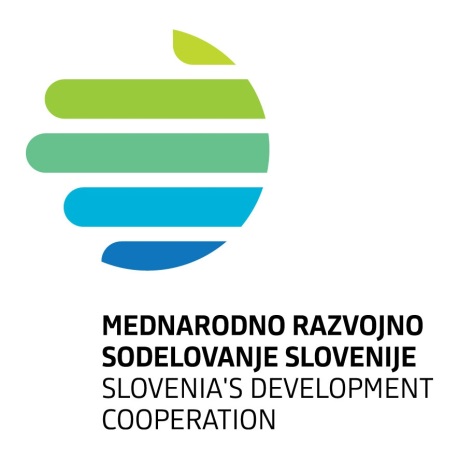 Poročilo o mednarodnem razvojnem sodelovanju Republike Slovenije za leto 2020januar 2022KAZALO1	Povzetek	52	Uvod	63	Letna ocena uspešnosti uresničevanja ciljev mednarodnega razvojnega sodelovanja	73.1	Prednostna geografska območja in vsebine	73.2	Ocena za leto 2020	84	Razvojno sodelovanje Republike Slovenije v letu 2020	105	Dvostransko razvojno sodelovanje Republike Slovenije	115.1	Razpoložljiva dvostranska razvojna pomoč	125.1.1	Geografska razdelitev razpoložljive dvostranske razvojne pomoči	135.1.2	Pregled po vsebinah	155.1.2.1	Razvojna pomoč v ožjem pomenu	155.1.2.2	Humanitarna in postkonfliktna pomoč	195.1.3	Pregled po poteh dodeljevanja	215.1.4	Pregled po vrstah pomoči	225.1.5	Pregled po virih financiranja	235.2	Administrativni stroški	246	Večstransko razvojno sodelovanje Republike Slovenije	257	Podnebne finance	288	Enakost spolov kot presečna tema mednarodnega razvojnega sodelovanja	289	Varovanje okolja kot presečna tema mednarodnega razvojnega sodelovanja	2910	Dodatni finančni tokovi	2911	Sklep	30STATISTIČNE PRILOGE	31Seznam preglednicPreglednica 1: Koncentracija sredstev po vsebinskih in / ali geografskih prioritetah od 2016-2020	8Preglednica 2: Uradna razvojna pomoč Slovenije v obdobju od 2016-2020 v evrih	11Preglednica 3: Prispevki Slovenije v proračun EU za razvojne namene od 2016-2020	25Seznam grafovGraf 1: Razdelitev uradne razvojne pomoči Republike Slovenije v letu 2020	10Graf 2: Prikaz gibanja sredstev za dvostransko razvojno pomoč v evrih v obdobju 2016-2020	11Graf 3: Razdelitev dvostranske razvojne pomoči v letu 2020 in primerjava z letom 2019	12Graf 4: Razdelitev razpoložljive dvostranske razvojne pomoči v letu 2020	14Graf 5: Razdelitev razpoložljive dvostranske razvojne pomoči v ožjem pomenu v letu 2020	15Graf 6: Razdelitev humanitarne pomoči v letu 2020	19Graf 7: Razdelitev razpoložljive dvostranske razvojne pomoči v letu 2020	24Graf 8: Razdelitev večstranske razvojne pomoči v letu 2020	25Graf 9: Gibanje sredstev večstranske razvojne pomoči v obdobju 2016-2020	27Seznam statističnih prilogPriloga 1: Metodološka pojasnila in opredelitev pojmov	31Priloga 2: Prevajalna preglednica med prednostnimi vsebinami po Resoluciji in Strategiji	34Priloga 3: Uradna razvojna pomoč po ministrstvih in drugih uradnih institucijah	35Priloga 4: Razpoložljiva dvostranska razvojna pomoč po regijah in državah	37Priloga 5: Razpoložljiva dvostranska razvojna pomoč po vsebinah	39Priloga 6: Razpoložljiva dvostranska razvojna pomoč po poteh dodeljevanja	40Priloga 7: Razpoložljiva dvostranska razvojna pomoč po vrstah pomoči	45Priloga 8: Razdelitev stroškov z oskrbo beguncev in migrantov po ministrstvih in vladnih službah	47Priloga 9: Večstranska razvojna pomoč	48Priloga 10: Seznam aktivnosti razpoložljive dvostranske pomoči po regijah in državah	50Priloga 11: Doseganje koncentracije in ključni kazalniki Strategije	57 Seznam uporabljenih krajšavAd futura	Javni štipendijski, razvojni, invalidski in preživninski sklad Republike SlovenijeBND		bruto nacionalni dohodekCEF		Center of Excellence in Finance, Center za razvoj financCEP		ustanova Center za evropsko prihodnostCERF	UN Central Emergency Response Fund, Osrednji sklad za nujen odziv Organizacije združenih narodovCITES		Convention on International Trade in Endangered Species, Konvencija o mednarodni trgovini z ogroženimi prosto živečimi živalskimi in rastlinskimi vrstamiCMEPIUS 	Center Republike Slovenije za mobilnost in evropske programe izobraževanja in usposabljanja CMSR		Center za mednarodno sodelovanje in razvojDG ECHO	Directorate-General for European Civil Protection and Humanitarian Aid Operations, Generalni direktorat Evropske komisije za evropsko civilno zaščito in evropske operacije humanitarne pomočiDPPI SEE 	Disaster Preparedness and Prevetion Initiative for South East Europe, Pobuda za pripravljenost na nesreče in njihovo preprečevanje za Jugovzhodno Evropo EBRD		European Bank for Reconstruction and Development, Evropska banka za obnovo in razvojEBRD-WBJTF	Western Balkans' Joint Trust Fund, Investicijski okvir za Zahodni Balkan EPPO	European and Mediterranean Plant Protection Organisation, Evropska organizacija za varstvo rastlinEDF 		European Development Fund, Evropski razvojni skladEU 		Evropska unijaEULEX	European Union Rule of Law Mission in Kosovo, EU misija za vladavino prava na KosovemEUPOL COPPS 	European Union Police and Rule of Law Mission for the Palestinian Territory, Misija EU za policijo in vladavino prava na Palestinskih ozemljihFAO 	Food and Agriculture Organisation of the United Nations, Organizacija Združenih narodov za prehrano in kmetijstvoGEF 		Global Enviroment Fund, Svetovni sklad za okolje IAEA 		International Atomic Energy Agency, Mednarodna agencija za jedrsko energijo IBRD 	International Bank for Reconstruction and Development, Mednarodna banka za obnovo in razvojICGEB	International Centre for Genetic Engineering and Biotechnology, Mednarodni center za genetski inženiring in biotehnologijoICMPD	International Centre for Migration Policy Development, Mednarodni center za razvoj migracijske politikeICPE 	International Center for Promotion of Enterprises, Mednarodni center za promocijo podjetijICRC 		International Committee of the Red Cross, Mednarodni odbor Rdečega križaIDA 		International Development Association, Mednarodno združenje za razvojIDA-MDRI	IDA's Multilateral Debt Relief Initiative - Pobuda za odpis multilateralnih dolgovIDB FSO	IDB Fund for Special Operations - Sklad za posebne operacije v Medameriški razvojni bankiIFRC	International Federation of Red Cross and Red Crescent Societies, Mednarodna federacija društev Rdečega križa in Rdečega polmeseca ILO 		International Labour Organization, Mednarodna organizacija delaIOM 		International Organization for Migration, Mednarodna organizacija za migracije ISTA		International Seed Testing Association, Mednarodna zveza za testiranje semenITF 		ITF Ustanova za krepitev človekove varnostiITU 		International Telecommunications Union, Mednarodna zveza za telekomunikacije IUCN 		International Union for Conservation of Nature, Svetovna zveza za varstvo naraveLDC	Least Developed Countries, najmanj razvite državeOECD	Organization for economic Cooperation and Development, Organizacija za gospodarsko sodelovanje in razvojOECD DAC 	OECD Development Co-operation Committee, Odbor za razvojno pomoč Organizacije za ekonomsko sodelovanje in razvojOHCHR 	United Nations Human Rights Office of the High Commissioner, Visoki komisar Združenih narodov za človekove praviceOIE	World Organisation for Animal Health, Svetovna organizacija za zdravje živaliOIF 	Organisation internationale de la Francophonie, Mednarodna organizacija za FrankofonijoOVSE		Organizacija za varnost in sodelovanje v EvropiRCC		Regional Cooperation Council, Svet za regionalno sodelovanjeResolucija	Resolucija o mednarodnem razvojnem sodelovanju in humanitarni pomoči Republike Slovenije do leta 2030 SLOGA		Platforma NVO za razvojno sodelovanje in humanitarno pomočUNCCD 	United Nations Convention to Combat Desertifications, Konvencija Združenih narodov o boju proti dezertifikacijiUN DPO	United Nations Department of Peace Operations, Oddelek za mirovne operacije Združenih narodovUNEP 		United Nations Environment Programme, Program Združenih narodov za okolje UNESCO 	United Nations Educational, Scientific and Cultural Organization, Organizacija Združenih narodov za izobraževanje, znanost in kulturoUNFCCC	United Nations Framework Convention on Climate Change, Okvirna konvencija Združenih narodov o spremembi podnebjaUNDCO	United Nations Development Coordination Office, Pisarna Združenih narodov za koordinacijo razvojnih dejavnostiUNFPA 	United Nations Population Fund, Sklad Združenih narodov za prebivalstvoUNHCR 	United Nations High Commissioner for Refugees, Visoki komisariat Združenih narodov za begunceUNICEF 	United Nations Children's Fund, Mednarodni sklad Združenih narodov za otrokeUNIDO	United Nations Industrial Development Organisation, Organizacija združenih narodov za industrijski razvojUN OCHA	United Nations Office fort he Coordination of Humanitarian Affairs, Urad Združenih narodov za koordinacijo humanitarnih zadevUNRWA	United Nations Relief and Works Agency for Palestine Refugees in the Near East, Agencija Združenih narodov za pomoč palestinskim beguncem na Bližnjem vzhoduUN WOMEN	United Nations Entity for Gender Equality, Agencija Združenih narodov za ženskeUNWTO	World Tourism Organisation, Svetovna turistična organizacijaUPU 		Universal Postal Union, Svetovna poštna zvezaURP		uradna razvojna pomočWFP		World Food Programme, Svetovni program za hranoWHO 		World Health Organization, Svetovna zdravstvena organizacijaWIPO	World Intellectual Property Organization, Svetovna organizacija za intelektualno lastninoWMO 		World Meteorological Organization, Svetovna meteorološka organizacijaWWF		World Wildlife Fund, Svetovna organizacija za varstvo naraveZMRSHP	Zakon o mednarodnem razvojnem sodelovanju in humanitarni pomoči Republike SlovenijePovzetekObseg sredstev za uradno razvojno pomoč Slovenije je v letu 2020 znašal 79,61 milijonov evrov, kar predstavlja 0,17 odstotka bruto nacionalnega dohodka (BND). Nominalno se je obseg v letu 2020 glede na leto prej povečal za 2 odstotka, kar ohranja nespremenjeno raven deleža BND za uradno razvojno pomoč. Večstranska razvojna pomoč znaša 53,12 milijonov evrov ali 67 odstotkov in se izvaja predvsem preko Evropske unije (EU), sistema Organizacije združenih narodov in Skupine Svetovne banke; 26,49 milijonov evrov ali 33 odstotkov pa predstavlja dvostranska razvojna pomoč. Dvostranska razvojna pomoč vsebuje 20,92 milijonov evrov ali 79 odstotkov razvojne pomoči v ožjem pomenu, 2,96 milijona evrov ali 11 odstotkov humanitarne pomoči in 2,61 milijona evrov ali 10 odstotkov administrativnih stroškov.V okviru dvostranske razvojne pomoči predstavljajo največji delež oprostitve šolnin. Skupaj s štipendijami so v letu 2020 predstavljale 61 odstotkov razpoložljive dvostranske razvojne pomoči. Drugo največjo kategorijo predstavljajo prispevki za posebne programe in sklade mednarodnih organizacij (12 odstotkov razpoložljive dvostranske razvojne pomoči). Ostale kategorije predstavljajo vsaka manj kot 10 odstotkov dvostranske razvojne pomoči. Največji delež razpoložljive dvostranske razvojne pomoči Slovenija tradicionalno namenja regiji Zahodnega Balkana, tudi v letu 2020 posamično največ Bosni in Hercegovini (5,31 milijona evrov).Največji delež dvostranske razvojne pomoči v ožjem pomenu je bil namenjen področju izobraževanja, in sicer predvsem preko šolanja in študija državljanov partnerskih držav v Sloveniji, med prednostnimi vsebinami mu sledi področje dobrega upravljanja.Obseg dvostranske humanitarne pomoči je v letu 2020 znašal 2,96 milijona evrov, od tega 6 odstotkov za preventivne dejavnosti. Humanitarna pomoč je glede na leto prej zrasla nadpovprečno, in sicer za 30 odstotkov. Največji delež humanitarne pomoči (69 odstotkov) je bil namenjen nujni pomoči in se je financiral pretežno preko namenskih prispevkov mednarodnim organizacijam. V letu 2020 pomemben del nujne pomoči predstavlja tudi materialna pomoč za soočanje s pandemijo covid-19, ki jo je izvedla Uprava za zaščito in reševanje. V letu 2020 je bil poudarek na izvajanju aktivnosti in reprogramiranju projektov na način, da so bile obravnavane potrebe partnerskih držav pri soočanju s pandemijo covid-19. Poleg tega so že potekale priprave na predsedovanje Slovenije Svetu EU v drugi polovici leta 2021. Nacionalni koordinator za mednarodno razvojno sodelovanje ocenjuje, da je Slovenija z aktivnostmi mednarodnega razvojnega sodelovanja v letu 2020 skladno s svojimi zmogljivostmi in primerjalnimi prednostmi prispevala k uspešnemu uresničevanju ciljev mednarodnega razvojnega sodelovanja, kot je razvidno iz natančnega pregleda in razreza aktivnosti v tem poročilu. Slovenija se je kot država članica EU v okviru pogajanj za novo razvojno agendo leta 2015 zavezala, da si bo prizadevala za povišanje uradne razvojne pomoči na 0,33 odstotka BND do leta 2030. Da bi se približala temu cilju, bo v prihodnjih letih morala okrepiti svoja prizadevanja na tem področju, saj zmerna nominalna rast sredstev za uradno razvojno pomoč v letu 2020 ne zadošča za dosego tega cilja. UvodRedna letna poročila o mednarodnem razvojnem sodelovanju Republike Slovenije se pripravlja na podlagi 15. člena Zakona o mednarodnem razvojnem sodelovanju in humanitarni pomoči Republike Slovenije (ZMRSHP). Na podlagi podatkov, ki jih letno sporočajo slovenski proračunski uporabniki in druge uradne ustanove, jih pripravlja Sektor za razvojno sodelovanje in humanitarno pomoč, ki deluje v okviru Direktorata za multilateralo in razvojno sodelovanje v Ministrstvu za zunanje zadeve, ki je nacionalni koordinator mednarodnega razvojnega sodelovanja Republike Slovenije.Mednarodno razvojno sodelovanje prispeva k odpravi revščine, zmanjšanju neenakosti in pospeševanju trajnostnega razvoja v partnerskih državah. Cilj humanitarne pomoči je reševanje človeških življenj, preprečevanje in lajšanje trpljenja, ohranjanje človekovega dostojanstva, zmanjšanje ranljivosti in tveganja za krize, preventivno delovanje ter krepitev odpornosti proti krizam in zmogljivosti za zagotavljanje odziva nanje. Države donatorice skladno s cilji trajnostnega razvoja in drugimi mednarodnimi zavezami prispevajo delež svojega BND za pravičnejši, enakopravnejši in bolj uravnotežen svetovni razvoj. Poleg uradne razvojne pomoči, ki je namenjena spodbujanju gospodarskega razvoja in blaginje držav v razvoju, zajema mednarodno razvojno sodelovanje še druge uradne tokove, kot so na primer izvozna posojila in subvencije, ter zasebne tokove, kot so neposredne tuje naložbe, nakazila migrantov v njihove izvorne države in drugo. Zasebne tokove pod mednarodno razvojno sodelovanje štejemo le, če so jih spodbudili uradni tokovi. Poročilo o mednarodnem razvojnem sodelovanju Republike Slovenije obravnava predvsem uradno razvojno pomoč, saj ima na tem področju Slovenija kot razvita država in članica EU mednarodne zaveze za povečevanje sredstev, in sicer se je v okviru EU zavezala, da si bo prizadevala do leta 2030 svojo uradno razvojno pomoč povišati na 0,33 odstotka BND.Podatki o obsegu in sestavi uradne razvojne pomoči se zbirajo na podlagi metodologije Odbora za razvojno pomoč Organizacije za gospodarsko sodelovanje in razvoj (OECD DAC). Uporabljajo se za spremljanje in ocenjevanje napredka o izvajanju ciljev po ZMRSHP in Resoluciji o mednarodnem razvojnem sodelovanju in humanitarni pomoči Republike Slovenije (Resolucija), redno poročanje Evropski uniji (EU) in Organizaciji za gospodarsko sodelovanje in razvoj (OECD) ter za analize s tega področja. Metodološka pojasnila in opredelitev pojmov vsebuje Priloga 1.Poročila so v veliki meri tudi osnova za načrtovanje nadaljnjega mednarodnega razvojnega sodelovanja na podlagi usmeritev iz strateških dokumentov mednarodnega razvojnega sodelovanja, ki poteka v obliki večletnih Okvirnih programov mednarodnega razvojnega sodelovanja in humanitarne pomoči Republike Slovenije. Doslej sprejeti okvirni programi so objavljeni na spletni strani Vlade Republike Slovenije: www.gov.si/teme/zakaj-mednarodno-razvojno-sodelovanje.Letna ocena uspešnosti uresničevanja ciljev mednarodnega razvojnega sodelovanja ZMRSHP določa, da se letno pripravlja oceno uspešnosti uresničevanja ciljev mednarodnega razvojnega sodelovanja. Za bolj osredotočeno izvajanje mednarodnega razvojnega sodelovanja Resolucija in Strategija določata prednostna vsebinska področja in geografska območja delovanja, predvsem z vidika večje učinkovitosti, vidnosti Slovenije kot donatorice, preglednosti mednarodnega razvojnega sodelovanja, lažjega spremljanja rezultatov in učinkov ter posledično ocenjevanja uspešnosti uresničevanja njegovih ciljev.Prednostna geografska območja in vsebineSledenje prednostnim geografskim območjem in vsebinam mednarodnega razvojnega sodelovanja, kot so opredeljene v Resoluciji in Strategiji, se preverja predvsem glede na usmerjanje razpoložljive dvostranske uradne razvojne pomoči. Ob zviševanju uradne razvojne pomoči naj bi se prav ta del zviševal sorazmerno najhitreje. Prednostna geografska območja po Resoluciji so: Zahodni Balkan: Strategija je opredelila Črno goro in Severno Makedonijo kot aktualni programski državi, s katerima si bo Slovenija prizadevala sklepati večletne programe sodelovanja;evropsko sosedstvo; Podsaharska Afrika: prednostno se podpira projekte v najmanj razvitih državah, sicer pa se uradna razvojna pomoč državam v tej regiji namenja predvsem večstransko. Prednostna vsebinska področja mednarodnega razvojnega sodelovanja v ožjem pomenu so: spodbujanje miroljubnih in vključujočih družb, s poudarkom na dobrem upravljanju, enakih možnostih, vključno z enakostjo spolov, ter kakovostnem izobraževanju; Strategija je v tem sklopu predvidela okrepljeno podporo partnerskim državam pri doseganju ciljev trajnostnega razvoja 8 in 16, ob upoštevanju enakosti spolov in varovanja okolja kot presečnih tem; glede na določila Resolucije se kot prednostne upošteva tudi morebitne aktivnosti v podporo ciljem trajnostnega razvoja 4 in 5; boj proti podnebnim spremembam, s poudarkom na trajnostnem gospodarjenju z naravnimi in energetskimi viri; Strategija je v tem sklopu predvidela okrepljeno podporo partnerskim državam pri doseganju ciljev trajnostnega razvoja 12 in 13, ob upoštevanju enakosti spolov in varovanja okolja kot presečnih tem. Glede na določila Resolucije se kot prednostne upošteva tudi morebitne aktivnosti v podporo ciljem trajnostnega razvoja 6, 7, 14 in 15.Za humanitarno pomoč Resolucija določa prednostna vsebinska področja po sklopih delovanja:nujna pomoč se namenja neodvisno od prednostnih vsebinskih področij in geografskih območij;pomoč po humanitarnih krizah, kjer sta prednostni vsebinski področji:človekova varnost in zaščita, vključno s programi protiminskega delovanja in pomočjo žrtvam min;pomoč po oboroženih spopadih, v prvi vrsti otrokom;aktivnosti za zmanjšanje ranljivosti in tveganja za krize, preventivno delovanje ter krepitev odpornosti; kjer prednostno vsebinsko področje predstavlja zagotavljanje varnosti preskrbe, zlasti otrok, s pitno vodo ter varno, zadostno in ustrezno hrano.Predpisana raven koncentracije: skladno z Resolucijo naj bi Slovenija (i) vsaj 50 odstotkov razpoložljive dvostranske pomoči namenila za programe in projekte, ki so prednostni po geografskem in vsebinskem merilu, ter (ii) vsaj 80 odstotkov razpoložljive dvostranske pomoči za programe in projekte, ki so prednostni po vsaj enem od obeh meril.Za humanitarno pomoč naj bi Slovenija namenila vsaj 10 odstotkov razpoložljive dvostranske uradne razvojne pomoči. Za namen doseganja zgoraj navedene koncentracije ter nadaljnje osredotočenosti delovanja Strategija določa še dodatna merila in kazalnike, ki so podrobneje opredeljeni in ovrednoteni v Prilogi 11. Ocena za leto 2020Razpoložljiva dvostranska razvojna pomoč Slovenije je v letu 2020 znašala 23.887.956 evrov, od tega: 20.923.366 evrov oziroma 88 odstotkov za razvojno pomoč v ožjem pomenu ter 2.964.590 evrov oziroma 12 odstotkov za humanitarno pomoč. Za aktivnosti, ki so prednostne po vsaj enem, bodisi geografskem ali vsebinskem kriteriju ali obeh, je bilo namenjenih 20.713.659 evrov ali 87 odstotkov razpoložljive dvostranske razvojne pomoči, kar je več kot je predpisano v Resoluciji. Za aktivnosti, ki so prednostne po obeh kriterijih, je bilo namenjenih 18.997.454 evrov ali 80 odstotkov razpoložljive dvostranske razvojne pomoči, kar ravno tako presega raven v Resoluciji predpisane koncentracije. Podatki za leto 2020 sledijo razdelitvi vsebinskih področij po Resoluciji, ki je bila prvič uporabljena v poročilu za leto 2018. Resolucija določa razmeroma široko področje delovanja, ki je bilo s Strategijo nekoliko zoženo, predvsem z namenom specializacije ter dodatnega uravnoteženja delovanja med področji, razdelitev sredstev po Strategiji je podrobneje prikazana v poglavju 5.1.2.1. Preglednica 1: Koncentracija sredstev po vsebinskih in / ali geografskih prioritetah od leta 2016 do 2020Glede na pojav pandemije covid-19, potrebo po nujnem reprogramiranju razvojnih in humanitarnih aktivnosti na terenu, zastoje pri izvajanju infrastrukturnih projektov ter izjemne pritiske na javne finance, v letu 2020 ni bil sprejet okvirni program mednarodnega razvojnega sodelovanja in humanitarne pomoči Republike Slovenije, ki bi nasledil preteklega, ki se je nanašal na obdobje 2016 do 2019. Stopnje realizacije glede na zastavljene načrte tako ni mogoče oceniti. Cilje mednarodnega razvojnega sodelovanja in humanitarne pomoči določa ZMRSHP, in sicer:cilj mednarodnega razvojnega sodelovanja je prispevati k odpravi revščine in zmanjšanju neenakosti ter pospeševanju trajnostnega razvoja v partnerskih državah;cilj humanitarne pomoči je reševanje človeških življenj, preprečevanje in lajšanje trpljenja, ohranjanje človekovega dostojanstva, zmanjšanje ranljivosti in tveganja za krize, preventivno delovanje ter krepitev odpornosti proti krizam in zmogljivosti za zagotavljanje odziva nanje.V podporo tem in zunanjepolitičnim ciljem si Slovenija prizadeva krepiti svojo vlogo v donatorski skupnosti in udeležbo slovenskih izvajalcev. V ta namen mora zagotavljati ustrezne institucionalne in organizacijske okvire, ki omogočajo celovit pristop ter povezovanje humanitarnega in razvojnega delovanja. Prav tako je cilj njenega delovanja dvigniti raven zavedanja prebivalcev Slovenije o skupni odgovornosti za globalni razvoj, o zavezah Slovenije kot odgovorne članice mednarodne skupnosti na področju mednarodnega razvojnega sodelovanja ter o pomenu mednarodnega razvojnega sodelovanja in humanitarne pomoči za blaginjo, mir in varnost, čisto globalno okolje ter dostojno življenje vseh v luči univerzalnosti globalnih ciljev trajnostnega razvoja. S tega vidika se aktivnosti ozaveščanja in krepitve zmogljivosti štejejo kot prednostne aktivnosti mednarodnega razvojnega sodelovanja po Resoluciji.Nacionalni koordinator za mednarodno razvojno sodelovanje ocenjuje, da je Slovenija z aktivnostmi mednarodnega razvojnega sodelovanja v letu 2020 skladno s svojimi zmogljivostmi in primerjalnimi prednostmi, neposredno preko dvostranske razvojne pomoči in posredno preko članstva v mednarodnih organizacijah, prispevala k uspešnemu uresničevanju zgoraj navedenih ciljev, kot je razvidno iz natančnega pregleda in razreza aktivnosti v nadaljevanju dokumenta. Dvostransko sodelovanje je najbolj raznoliko in intenzivno predvsem z državami Zahodnega Balkana, kjer posebej izstopa Severna Makedonija, s katero ima Slovenija sklenjen program dvostranskega razvojnega sodelovanja za obdobje 2020 in 2021, ter v letu 2020 po obsegu sodelovanja ponovno Bosna in Hercegovina. Še posebej v Črni gori in Severni Makedoniji, ki sta programski državi, je Slovenija vidna donatorica uradne razvojne pomoči, saj se po zadnjih razpoložljivih podatkih po velikosti uvršča med pet največjih dvostranskih donatoric. V letu 2020 je glede na izjemne razmere zaradi pandemije covid-19 opazna prekosorazmerna rast sredstev za humanitarno pomoč, ki pa ob hkratnem padcu sredstev za dvostranske projekte pomeni  zgolj minimalno nominalno rast skupne uradne razvojne pomoči, kar ne zadošča za uresničevanje politične zaveze, ki zahteva prizadevanja za rast deleža BND v smeri zagotavljanja 0,33 odstotka BND za uradno razvojno pomoč do leta 2030.Za seznam področij in njihovo medsebojno povezovanje glej Prilogo 2.Za razdelitev sredstev v letu 2020 po geografskih prednostnih območjih glej Prilogo 4.Za razdelitev sredstev po vsebinskih prednostnih področjih v letu 2020 glej Prilogo 5.Za vrednosti kazalnikov za leto 2020 po Strategiji glej Prilogo 11.Razvojno sodelovanje Republike Slovenije v letu 2020Zavzemanje za enakopravnejši svetovni razvoj je del zunanje politike vsake razvite države, tudi Slovenije. Razvite države si skladno z mednarodnimi zavezami prizadevajo za postopno povečevanje sredstev v podporo uresničevanju ciljev trajnostnega razvoja v partnerskih državah. Pri tem je bila tudi v letu 2020 posebna pozornost namenjena uresničevanju ciljev trajnostnega razvoja v Podsaharski Afriki, ki pri doseganju teh ciljev najbolj zaostaja.V pripravah na sprejem nove univerzalne razvojne paradigme Združenih narodov Agende 2030 za trajnostni razvoj do leta 2030 (Agenda 2030) so maja 2015 države EU sprejele sklep Sveta EU o globalnem partnerstvu za izkoreninjenje revščine in trajnostni razvoj po letu 2015, s katerimi so EU in države članice obnovile kolektivno zavezo EU za dosego cilja 0,7 odstotka BND za uradno razvojno pomoč v časovnem okviru Agende 2030. Države, ki so postale članice EU pred letom 2002, so sprejele individualno zavezo, da bodo v časovnem okviru agende ohranile oz. dosegle cilj 0,7 odstotka BND za uradno razvojno pomoč, medtem ko so se države, ki so postale članice EU po letu 2002, zavezale, da si bodo v istem časovnem obdobju prizadevale povečati uradno razvojno pomoč na 0,33 odstotka BND. Zaveze držav so bile ponovljene v Novem Evropskem soglasju o razvoju iz junija 2017.V petem letu po ponovnem sprejetju zavez je Slovenija za uradno razvojno pomoč namenila 79.612.848 evrov ali 0,17 odstotka BND. Ta znesek zajema:dvostransko razvojno pomoč v višini 26.494.963 evrov ali 33 odstotkov vseh sredstev tervečstransko razvojno pomoč v višini 53.117.885 evrov ali 67 odstotkov vseh sredstev.Graf : Razdelitev uradne razvojne pomoči Republike Slovenije v letu 2020 v višini 79.612.848 evrov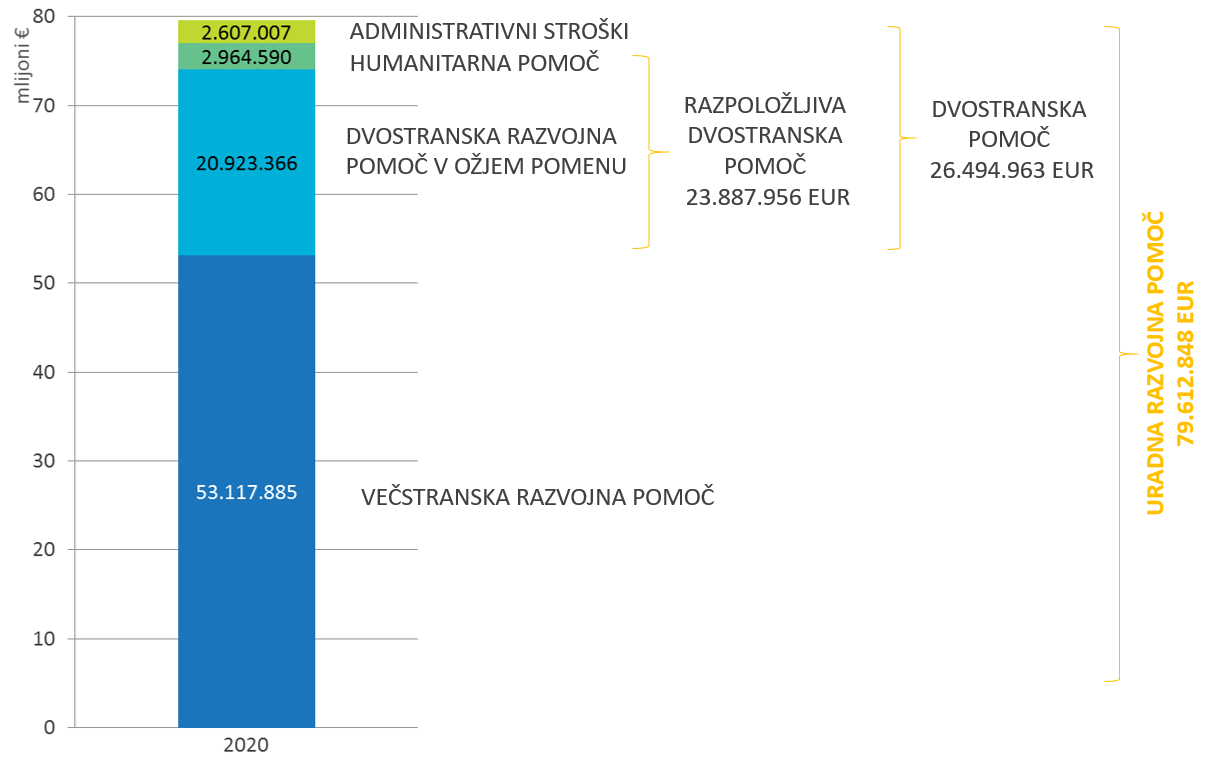 Slovenija v obdobju po sprejetju Agende za trajnostni razvoj do leta 2030 in novih zavez na ravni EU beleži zmerno in vztrajno rast uradne razvojne pomoči, tako nominalno kot tudi v deležu BND, z izjemo posebnega leta 2016, ko je na nesorazmerno povečanje obsega uradne razvojne pomoči vplival povečan migracijski val zaradi razmer v Siriji. Po popravku deleža uradne razvojne pomoči v BND za leto 2019 na 0,17 odstotka je ta v letu 2020 kljub padcu BND ostal na enaki ravni. Manjšo realizacijo projektov sta nevtralizirala povečan obseg humanitarne pomoči zaradi soočanja partnerskih držav s covid-19 in večji obseg večstranske razvojne pomoči, nominalni obseg uradne razvojne pomoči pa se je tako le minimalno povečal.  Preglednica : Uradna razvojna pomoč Slovenije v obdobju od leta 2016 do leta 2020 v evrih*Vir: SURS na dan 30. 6. za preteklo letoSlovenija je v letu 2020 med državami, ki so v EU vstopile po letu 2002 in so se leta 2015 zavezale, da bodo do leta 2030 namenile vsaj 0,33 odstotka BND za uradno razvojno pomoč, na tretjem mestu. Največji delež BND za uradno razvojno pomoč v tej skupini držav že tradicionalno namenja Malta, ki je v letu 2020 za uradno razvojno pomoč namenila 0,44 odstotka BND, predvsem na račun visokih stroškov z oskrbo migrantov doma. Na tej lestvici hitro napreduje Madžarska, ki je v letu 2020 za uradno razvojno pomoč namenila 0,26 odstotka BND. Sloveniji sledijo Estonija z 0,16, Hrvaška z 0,15 ter Poljska in Slovaška s po 0,14 odstotka BND za uradno razvojno pomoč. Za razdelitev uradne razvojne pomoči po ministrstvih, vladnih službah in drugih uradnih institucijah v letu 2020 glej Prilogo 3.Dvostransko razvojno sodelovanje Republike SlovenijeDvostranska uradna razvojna pomoč je v letu 2020 znašala 26.494.963 evrov ali 33 odstotkov celotne uradne razvojne pomoči Slovenije, in sicer:razpoložljiva dvostranska razvojna pomoč 23.887.956 evrov, od tega:razvojna pomoč v ožjem pomenu 20.923.366 evrov ali 88 odstotkov inhumanitarna pomoč 2.964.590 evrov ali 12 odstotkov teradministrativni stroški v višini 2.607.007 evrov. Graf : Prikaz gibanja sredstev za dvostransko razvojno pomoč v evrih v obdobju 2016-2020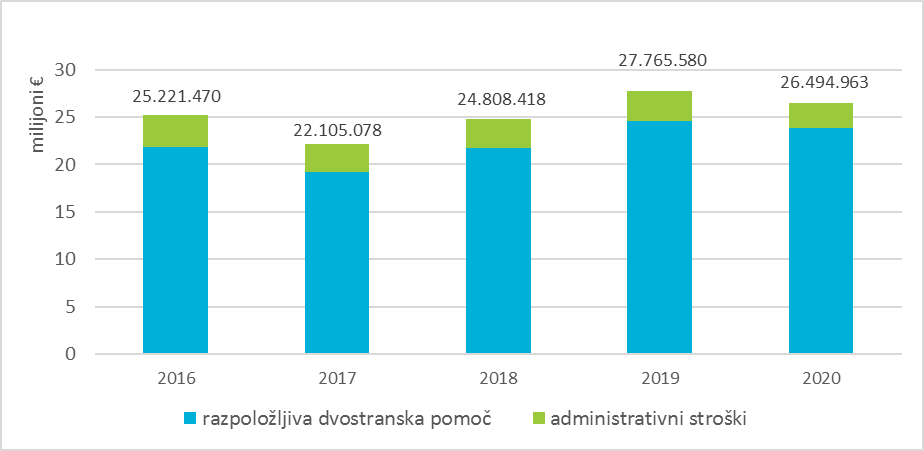 V letu 2020 so se po krajšem obdobju rasti zmanjšali tako administrativni stroški kot tudi razpoložljiva dvostranska razvojna pomoč, prvi za 19 odstotkov, druga pa za 5 odstotkov. Znotraj razpoložljive dvostranske razvojne pomoči se je v vsebinskem smislu nadpovprečno povečala humanitarna pomoč in zmanjšala razvojna pomoč v ožjem pomenu. Glede na vrste sodelovanja se je v letu 2020 najbolj zmanjšala pomoč projektne narave, tako relativno (za 65 odstotkov) kot tudi nominalno (za 3,40 milijona evrov). Zmanjšali so se tudi tehnična pomoč (za 11 odstotkov), ozaveščanje o pomenu mednarodnega razvojnega sodelovanja (za 10 odstotkov) in administrativni stroški (za 19 odstotkov), povečali pa so se predvsem stroški za oskrbo beguncev in migrantov v delu, ki se ga poroča v uradno razvojno pomoč (za 18 odstotkov), oprostitve šolnin in štipendije (za 19 odstotkov) ter podpora delovanju ustanov (za 56 odstotkov). Največje nominalno povečanje tudi v letu 2020 izkazuje obseg oprostitev šolnin za študente iz partnerskih držav (za 2,37 milijona evrov). Graf : Razdelitev dvostranske razvojne pomoči v letu 2020 v višini 26.494.963 evrov in primerjava z letom 2019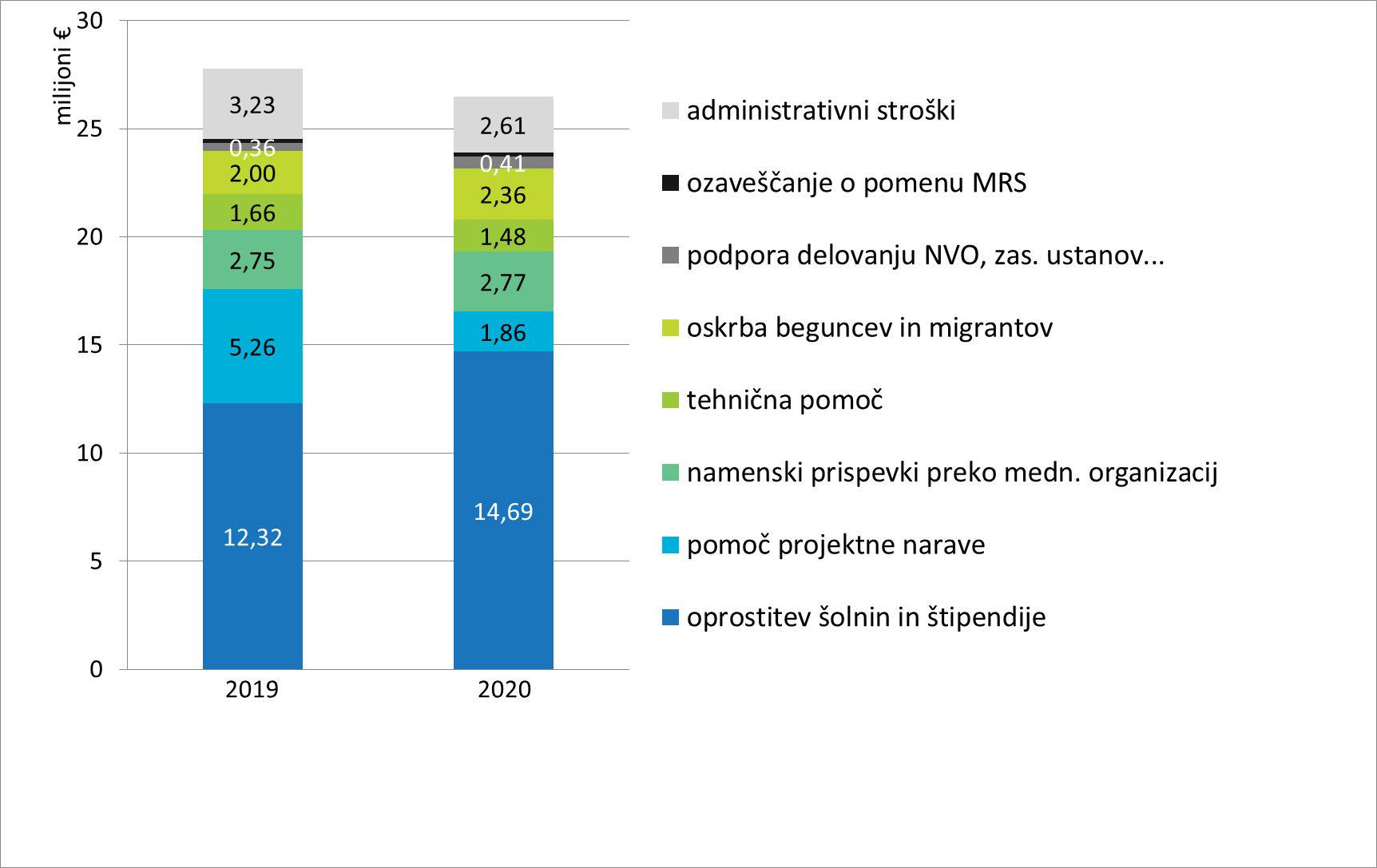 Razpoložljiva dvostranska razvojna pomočRazpoložljiva dvostranska pomoč je v letu 2020 znašala 23.887.956 evrov, pri čemer je mogoče: 19.465.755 evrov ali 82 odstotkov pripisati aktivnostim po posameznih državah, 576.489 evrov ali 2 odstotka pripisati kot prispevek posameznim regijam in 3.845.712 evrov ali 16 odstotkov pripisati drugim, po državah nerazporejenim, dvostranskim aktivnostim, kar vključuje oskrbo beguncev in migrantov v višini 2.364.375 evrov. Razpoložljiva dvostranska razvojna pomoč je v nadaljevanju prikazana po regijah in državah, po vsebinah, po poteh dodeljevanja, po vrstah pomoči in po virih financiranja. Sledi tudi podrobnejša navedba posameznih aktivnosti po ključnih državah in regijah.Geografska razdelitev razpoložljive dvostranske razvojne pomočiTudi v letu 2020 je Slovenija največ razpoložljive dvostranske razvojne pomoči usmerila v države Zahodnega Balkana, ki so skupaj prejele 18.036.548 evrov ali 76 odstotkov celotne razpoložljive dvostranske pomoči, kar je največji delež doslej. Največje prejemnice s tega območja v letu 2020 so bile Bosna in Hercegovina (5.045.015 evrov ali 30 odstotkov vseh sredstev za Zahodni Balkan), Severna Makedonija (5.310.117 evrov ali 28 odstotkov) ter Srbija (4.413.773 evrov ali 21 odstotkov). Sledile so jim Kosovo (1.037.494 ali 6 odstotkov), Črna gora (969.517 evrov ali 5 odstotkov) in Albanija (296.226 ali 2 odstotka). Za regionalne programe je bilo porabljenih 546.188 evrov ali 3 odstotke sredstev za Zahodni Balkan. Največ pomoči na prebivalca je tudi v letu 2020 prejela Črna gora (2,5 evrov na prebivalca), sledi ji Bosna in Hercegovina (1,7 evrov na prebivalca). Največje povečanje pomoči je zabeležila Srbija (za 844.304 evre ali 24-odstotna rast), predvsem na račun velikega povečanja oprostitev šolnin za študente iz Srbije, ki študirajo na slovenskih fakultetah in visokošolskih zavodih.  Državam evropskega sosedstva je bilo namenjenih 724.745 evrov neto ali 3 odstotki razpoložljive dvostranske razvojne pomoči. Največja prejemnica je bila tudi v letu 2020 Ukrajina s 528.403 evri, vendar zaradi vračila iz nerealiziranega projekta iz prejšnjih let v višini 720.000 evrov ta v letu 2020 izkazuje negativen neto znesek v višini - 191.597 evrov. Drugi največji prejemnik v tem geografskem območju je bil Libanon s 310.000 evri ali 43 odstotki, sledila mu je Palestina z 206.642 evri ali 29 odstotki neto sredstev za evropsko sosedstvo. Gruzija, Sirija in Jordanija so prejele med 13 in 15 odstotki sredstev, medtem ko so Tunizija, Egipt in Belorusija prejele po manj kot 10 odstotkov sredstev. Za regionalni program v vzhodnem delu evropskega sosedstva je bilo namenjenih 60.000 evrov ali 8 odstotkov sredstev za to regijo. Državam Podsaharske Afrike je bilo v letu 2020 namenjenih 223.417 evrov neto ali 1 odstotek razpoložljive dvostranske razvojne pomoči. Na neto rezultat v veliki meri vpliva vračilo iz dveh nerealiziranih projektov v Senegalu iz prejšnjih let v skupni višini 120.000 evrov. Število partnerskih držav je ostalo na enaki ravni, in sicer 7; tri od teh sodijo v skupino najmanj razvitih držav. Največ sredstev v regiji je bilo tudi v letu 2020 namenjenih Ruandi (119.544 evrov ali 54 odstotkov skupnih neto sredstev v regiji), Keniji (60.000 evrov ali 27 odstotkov) in Ugandi (55.000 evrov ali 25 odstotkov). DR Kongo, regionalni programi in Gana so prejeli med 13 in 18 odstotki, Zelenortski otoki in Južnoafriška republika pa manj kot 5 odstotkov. Graf : Razdelitev razpoložljive dvostranske razvojne pomoči v letu 2020 v višini 23.887.956 evrov po regijah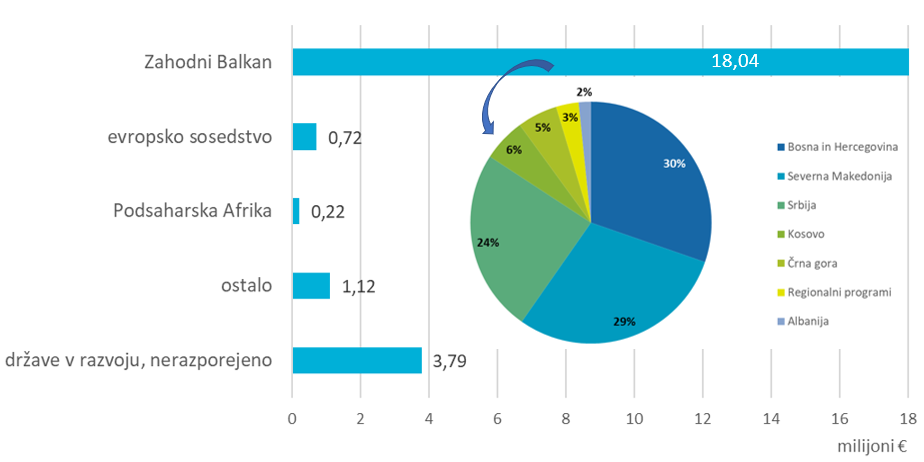 Države izven prednostnih območij so prejele 1.117.533 evrov ali 5 odstotkov razpoložljive dvostranske razvojne pomoči. 74 odstotkov ali 830.021 evrov je bilo namenjenih Turčiji, predvsem za podporo oskrbi številnih beguncev, ki so se tja zatekli zaradi kriznih razmer v Siriji in drugih državah evropskega sosedstva. Ostala sredstva so bila namenjena šestim državam, in sicer Jemnu (90.000 evrov ali 8 odstotkov), Kubi (80.000 evrov ali 7 odstotkov), Afganistanu (47.600 ali 4 odstotke), Iraku (40.000 evrov ali 4 odstotke), Kitajski (19.912 evrov ali 2 odstotka) in Braziliji za oskrbo beguncev iz Venezuele (10.000 evrov ali 1 odstotek). 45 odstotkov sredstev izven prednostnih območij (507.121 evrov) je bilo namenjenih nujni humanitarni pomoči, ki se po Resoluciji namenja neodvisno od prednostnih vsebinskih področij in geografskih območij na podlagi humanitarnega poziva prizadete države ali mednarodne organizacije, upoštevajoč humanitarne potrebe, aktivnosti mednarodnih organizacij in učinkovitost odziva.3.785.712 evrov ali 16 odstotkov razpoložljive dvostranske pomoči je geografsko nerazporejene, glavnina tega je namenjena stroškom, ki nastanejo v državi donatorici, predvsem stroškom z oskrbo migrantov in beguncev ter ozaveščanju o pomenu mednarodnega razvojnega sodelovanja. V 10 partnerskih držav z največjim obsegom sodelovanja, skupaj s regionalnimi programi za te države, gre 82 odstotkov celotne razpoložljive dvostranske razvojne pomoči. Najmanj razvitim državam sveta je bilo namenjenih skupno 222.144 evrov ali 1 odstotek razpoložljive dvostranske razvojne pomoči, kar je znatno manj od leta prej in nadaljuje dolgoročni trend padanja deleža razpoložljive dvostranske razvojne pomoči za najmanj razvite države.Če zanemarimo države, ki so prejele manj kot 5.000 evrov pomoči, geografsko neopredeljeno pomoč in regionalne programe, je Slovenija leta 2020 svojo pomoč porazdelila med 28 držav, enako kot leto prej.Za natančnejšo razdelitev razpoložljive dvostranske razvojne pomoči po regijah in državah glej Prilogo 4.Za pregled posameznih aktivnosti po ključnih državah in regijah glej Prilogo 10.Pregled po vsebinahPrednostne vsebine so določene posebej za razvojno pomoč v ožjem pomenu in za humanitarno pomoč, zato so v nadaljevanju predstavljene ločeno. Za natančno razdelitev razpoložljive dvostranske razvojne pomoči po prednostnih vsebinah glej Prilogo 5.Razvojna pomoč v ožjem pomenuZa razvojno pomoč v ožjem pomenu je bilo v letu 2020 namenjenih 20.923.366 evrov, od tega: 17.286.013 evrov neto ali 84 odstotkov za prednostne aktivnosti po Resoluciji:14.784.827 evrov ali 71 odstotkov za kakovostno izobraževanje,1.851.250 evrov ali 9 odstotkov za dobro upravljanje,629.512 evrov ali 3 odstotke za dostojno delo, enake možnosti, vključno z enakostjo spolov,519.693 evrov ali 2 odstotka za trajnostno gospodarjenje z vodnimi viri,280.730 evrov za aktivnosti trajnostnega gospodarjenja z gozdovi, boj proti podnebnim spremembam kot samostojni cilj in podporo aktivnostim krožnega gospodarstva, ki pa zaradi vračil v zvezi z nerealiziranimi projekti iz prejšnjih let izkazujejo neto negativno vrednost v višini -499.270 evrov ali -2 odstotka,168.120 evrov ali 1 odstotek za ozaveščanje o pomenu mednarodnega razvojnega sodelovanja in krepitev zmogljivosti ter3.469.232 evrov ali 16 odstotkov za aktivnosti, ki niso med prednostnimi vsebinami po resoluciji, in sicer:2.364.375 evrov ali 11 odstotkov za oskrbo beguncev in migrantov v donatorici ter1.104.857 evrov ali 5 odstotkov za ostale neprednostne vsebine.Graf 5: Razdelitev razpoložljive dvostranske razvojne pomoči v ožjem pomenu v letu 2020 v višini 20.923.365 evrov po vsebinah.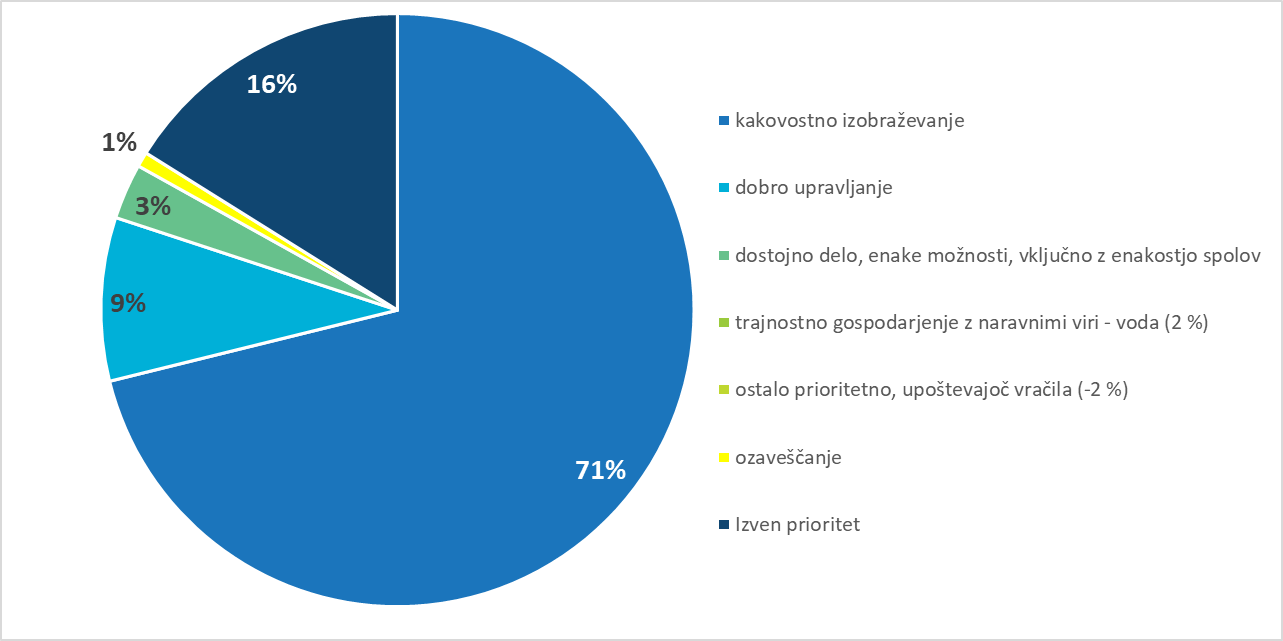 Na področju izobraževanja po obsegu izstopajo oprostitve šolnin in štipendije za študij državljanov partnerskih držav v Republiki Sloveniji, ki jih podeljujeta Center RS za mobilnost in evropske programe izobraževanja in usposabljanja (CMEPIUS) ter Javni štipendijski, razvojni, invalidski in preživninski sklad Republike Slovenije (Ad futura). S temi ukrepi je bil v letu 2020 omogočen študij v Sloveniji preko 4.000 državljanom držav Zahodnega Balkana, pa tudi Afganistana, Gane, Gruzije, Kitajske, Tunizije, Ukrajine in Zelenortskih otokov. 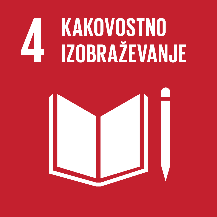 V letu 2020 je bilo v okviru t.i. razvojnih štipendij za celovit podiplomski študij v Sloveniji 5 študentov magistrskih in 6 študentov doktorskih programov iz 6 držav. V ta okvir štejemo tudi projekt Kompas učenja-izobraževanje učiteljev za delo z otroci s posebnimi potrebami v državah Zahodnega Balkana, šolsko in vrstniško mediacijo v Bosni in Hercegovini ter ozaveščanje in izobraževanje o otrokovih pravicah v Egiptu. 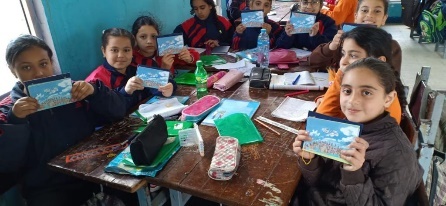 Področje dobrega upravljanja je vsebinsko izredno pestro, vanj se vključuje veliko različnih razvojnih partnerjev. V to področje sodi napotitev pripadnikov Policije v Misijo EU za vladavino prava na Kosovem (EULEX) in v Misijo EU za policijo in vladavino prava na Palestinskih ozemljih (EUPOL COPPS), napotitev pripadnikov Policije v Bosno in Hercegovino, svetovanje integriranemu ministrstvu za Kosovske varnostne sile s področja financ, proračuna, pogodb in javnih naročil.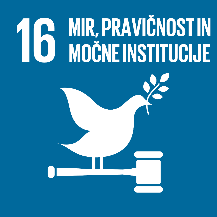 Sem prištevamo tudi strokovno svetovanje pri izgradnji sistema varnih komunikacij v Gruziji ter prenos znanja in izkušenj Kosovskim varnostnim silam na pravnem področju in na področju obrambnih naročil, izvedbo usposabljanja in regionalne konference na temo enakosti spolov in vključevanje načela enakosti spolov v mirovnih operacijah in misijah, izvedbo delavnic s področja centralnega bančništva v okviru Centra za razvoj financ (CEF), ki jih financira Banka Slovenije, kot tudi program izobraževanja računovodij v javnem sektorju v Severni Makedoniji ter sofinanciranje posebne opazovalne misije v Ukrajini pod okriljem Organizacije za varnost in sodelovanje v Evropi (OVSE). Opazovanj volitev se uslužbenci Ministrstva za zunanje zadeve v letu 2020 niso udeleževali (kritih je bilo le nekaj stroškov iz tega naslova za leto 2019). V ta kontekst sodijo tudi številne aktivnosti tehnične pomoči, ki jo poleg že omenjenih aktivnosti CEF izvajajo Center za evropsko prihodnost (CEP), ministrstva in organi v sestavi preko programa dvostranske tehnične pomoči ali neposredno, pa tudi nevladne organizacije, npr. s podporo dejavnostim za demokratizacijo v vzhodnem delu evropskega sosedstva.CEP je v letu 2020 zaključil z izvajanjem dvoletnih projektov v posameznih državah Zahodnega Balkana in regionalnih projektov. Cilj trajnostnega razvoja 16 je zasledovalo pet od skupno osmih aktivnosti, in sicer pomoč Severni Makedoniji pri pogajalskem poglavju 24 – finančne preiskave, krepitev zmogljivosti upravljanja patrulj v Srbiji, krepitev preglednosti volilnih organov v Albaniji, pomoč Bosni in Hercegovini na poti v EU ter regionalni projekt evropske izmenjave aktivnosti digitalne diplomacije. Na področju trajnostnega upravljanja z naravnimi viri se je na področju krožnega gospodarstva zaključilo izvajanje projekta za učinkovitejšo rabo virov za trajnostno preživljanje v Zahodni Ruandi. Na 5,4 hektarjih hribovitega ozemlja so bile izdelane terase in posajenih preko 612 tisoč sadik kmetijsko-gozdnih dreves, kar je prispevalo k rodovitnosti prsti in zaščiti pred erozijo. Zagotovljenih je bilo 13 črpalk za namakanje. 600 družin je izboljšalo kmetijske prakse in povečalo pridelavo. 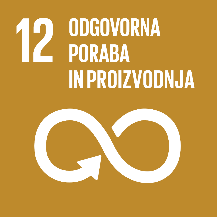 To je bilo doseženo preko usposabljanj za okolju prijazen način kmetovanja (biološko intenzivne kmetijske tehnike), prejetih semen in sadik sadnih dreves ter uporabe naravnega gnojila, ki ga pridobijo s pomočjo koz, ki so jih prejeli v okviru projekta. Vse družine so ob hiši uredile zelenjavni vrt. 480 gospodinjstev je povečalo uporabo učinkovitih in okolju prijaznejših virov energije za kuhanje in razsvetljavo: prejela so energetsko učinkovite glinene kuhalnike, ki porabijo manj lesa od tradicionalnih, in komplete solarnih celic z lučjo, ki so nadomestili svetilke na kerozin. Izvedenih je bilo tudi pet javnih kampanj ozaveščanja lokalnega prebivalstva o najboljših praksah učinkovite rabe energetskih virov, kar je spodbudilo k dodatnemu nameščanju glinenih kuhalnikov za dodatnih 807 gospodinjstev. Kuhalnike so izdelala in namestila dekleta, ki so se za to usposobila tekom projekta. 600 predstavnikov gospodinjstev, vključenih v projekt (78 % žensk) je s pomočjo novih znanj (poslovni načrt, zagon dejavnosti itd.), oblikovanih skupin za varčevanje in prejetih posojil začelo izvajati dejavnost, ki jim prinašajo zaslužek (majhne trgovinice, gojenje zelenjave in sadja za prodajo ipd.).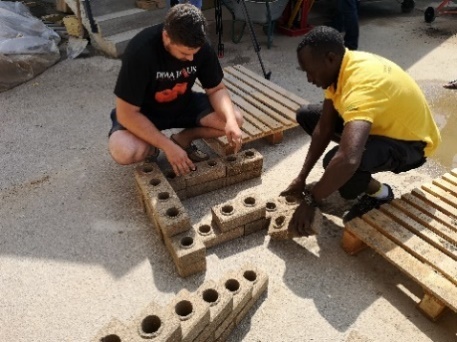 Poleg tega je podjejte Damahaus Prestige d.o.o. usposobilo dva predstavnika Caritas Rwanda za izdelavo stisnjenih zidakov, ki pridobljeno znanje nadalje prenašata še na 250 predstavnikov lokalnega prebivalstva. Damahaus Prestige je dobavilo in poskrbelo za prevoz petih hidravličnih preš za izdelavo “stisnjenih” zidakov iz lokalne zemlje (mrtvice) iz Slovenije v Ruando, pri čemer sta dve preši donacija podjetja. Izdelava in prodaja zidakov, narejenih iz lokalnih materialov, je nova priložnost, ki lokalnemu prebivalstvu prinaša dolgoročne možnosti za zaslužek. Glede na to, da je veliko žensk pridobilo svoj lasten vir dohodka, se je izboljšala tudi njihova vloga v družini in širši družbi.Projekt za odpravljanje temeljnih vzrokov diskriminacije žensk v Albaniji, ki se je začel izvajati v letu 2020, združuje cilje enakosti spolov s trajnostnim upravljanjem z naravnimi viri preko izboljšanja dostopa žensk do informacij za boljše upravljanje z vodami ter za boljši dostop žensk in deklic do varnih, odprtih in dostopnih zelenih in javnih površin. Sem sodi tudi v letu 2020 začet projekt za Sanacijo območja obrata Phenol v industrijski coni Lukavac, v okviru katerega bodo narejene raziskave, ki bodo podale oceno tveganja za okolje in zdravje ljudi ter bodo predstavljale osnovo za tehnični načrt, po katerem bo izvedena sanacija onesnaženega industrijskega območja, sanirano območje pa bo prekrito z novo, neonesnaženo prstjo.Sicer na področju trajnostnega upravljanja z naravnimi viri prevladujejo projekti, ki se sofinancirajo preko Centra za mednarodno sodelovanje in razvoj (CMSR). Na področju trajnostnega upravljanja z gozdovi je Slovenija podprla del obširnega projekta za  ohranjanje in trajnostno rabo ekosistemov oz. naravnih virov, ki ga v Gruziji izvaja Svetovna organizacija za varstvo narave (WWF). Na podlagi opravljenih analiz bo izdelan večnamenski načrt gospodarjenja z gozdovi, nabavljena sodobna oprema za delo v gozdovih in na pašnikih, izvedeno izobraževanje na temo načrtovanja gospodarjenja z gozdovi, varnega dela v gozdovih, ohranjanja narave ter razvoja vrednostne verige. Ostali projekti preko CMSR so bili usmerjeni v trajnostno upravljanje vodnih virov, in sicer se je nadaljevala izvedba dveh projektov iz prejšnjih let: rekonstrukcija in nadgradnja obrata za čiščenje pitne vode Alagovac v občini Nevesinje v Bosni in Hercegovini ter rekonstrukcija in nadgradnja čistilne naprave v Žitomirju v Ukrajini. Slovenija pa je aktivna članica tudi v Mednarodni komisiji za Savski bazen.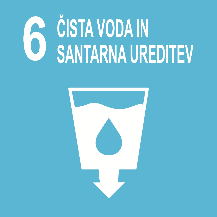 Boju proti podnebnim spremembam kot samostojnemu in primarnemu cilju je bilo namenjeno dokončanje priprave predlogov za financiranje podnebnih ukrepov in projektov v državah Zahodnega Balkana, v ta okvir pa posredno štejemo tudi članarino Svetovni zvezi za varstvo narave (IUCN), katere poslanstvo je vplivati, spodbujati in pomagati družbam ohraniti celovitost in raznovrstnost narave ter zagotoviti, da je kakršnakoli raba naravnih virov pravilna in trajnostna.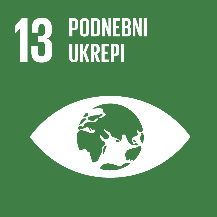 Ustvarjanje in spodbujanje enakih možnosti, vključno z enakostjo spolov, predvsem na področju dostojnega dela, je Slovenija podprla preko delovanja številnih nevladnih organizacij, ki so si preko projektov v državah Zahodnega Balkana prizadevale predvsem za ekonomsko in socialno opolnomočenje žensk. Na javnem razpisu so bili v letu 2020 izbrani trije projekti, in sicer za razvoj ženskega podjetništva v kmetijstvu v Jugovzhodni Srbiji, za ekonomsko in socialno opolnomočenje Romkinj in Egipčank v občini Berane in okolici v Črni gori ter za podporo ženskemu družbeno odgovornemu podjetništvu (BiHUB) v Bosni in Hercegovini.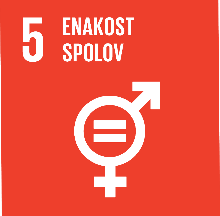 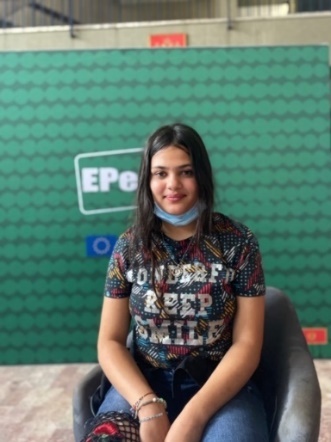 Slovenija je podprla tudi projekt Organizacije združenih narodov za industrijski razvoj (UNIDO) za vzpostavitev slovensko-kubanskega inovacijskega grozda s poudarkom na biofarmacevtski industriji in drugih podobnih tehnologijah, katerega namen je vzpostavitev skupnega virtualnega inovacijskega centra s poudarkom na bio-farmacevtski industriji in drugih podobnih tehnologijah ter sektorju informacijske tehnologije kot podpornemu procesu. 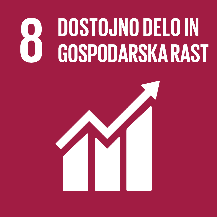 V letu 2020 se je zaključil projekt izobraževanja in ekonomskega opolnomočenja ranljivih skupin žensk v Ruandi, v katerem se je 435 žensk in deklet opismenilo na 8-mesečnih tečajih ter izdelalo osebni načrt glede nadaljnjega izobraževanja in dela. 200 žensk in deklet se je na 8-mesečnih tečajih usposobilo za šivilje in 220 za frizerke ter izdelalo osebni načrt glede nadaljnjega izobraževanja in dela/zaposlitve.70 predstavnikov (predvsem žensk) lokalnih ženskih organizacij in lokalnih oblasti se je usposobilo za zagovorniške aktivnosti, spodbujanje enakih možnosti, odpravo  diskriminacije žensk in nasploh krepitve moči žensk v lokalih organizacijah in okoljih. Usposabljanja so vključevala tudi teme, kot so prijava na razpise, iskanje financerjev, razvoj kreativnih idej. 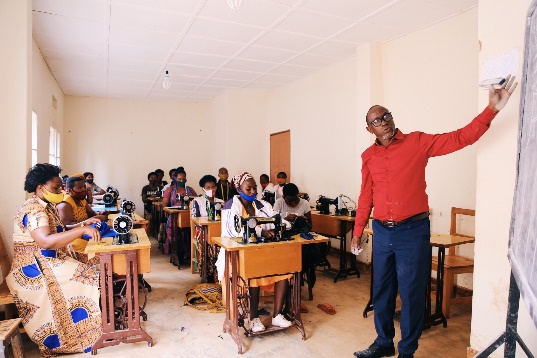 V letu 2020 se je zaključilo z vplačevanjem prispevka v Skrbniški sklad EIB za ekonomsko odpornost, s katerim je Slovenija podprla trajnostno rast, izgradnjo osnovne infrastrukture in socialno kohezijo v južnem sosedstvu in državah Zahodnega Balkana.Slovenija pozornost namenja tudi področju ozaveščanja in globalnega učenja, ki poudarja kompleksno soodvisnost v svetu ter posameznikovo vpetost v globalno dogajanje in z vzgojo globalno odgovornih, aktivnih in solidarnih državljanov prispeva k doseganju ciljev mednarodnega razvojnega sodelovanja. Pri tem podpira projekte nevladnih organizacij, tudi takšne, ki imajo pretežni del financiranja zagotovljen iz virov EU, hkrati pa Ministrstvo za zunanje zadeve kot nacionalni koordinator področja mednarodnega razvojnega sodelovanja in humanitarne pomoči izvaja nekatere aktivnosti tudi neposredno. Med neprednostne aktivnosti dvostranske razvojne pomoči v ožjem pomenu po Resoluciji sodijo zelo pomembne teme s področja trajnostnega razvoja in mednarodnega razvojnega sodelovanja, ki jih ni mogoče uvrstiti med prednostna področja delovanja Slovenije, kot jih opredeljuje Resolucija (npr. na področju zdravja, kulture, jedrske varnosti, upravljanja migracij). Slovenija je v letu 2020 partnerske države in neposredno njihovo civilno družbo podpirala tudi pri soočanju s pandemijo.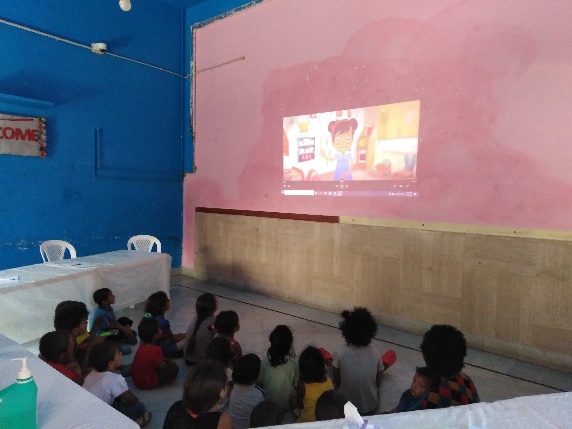  V ta namen je v letu 2020 namenila skupno 1.222.963 evrov, večinoma s humanitarno pomočjo v obliki dobave zaščitnih sredstev. Poleg tega je Ministrstvo za zunanje zadeve nemudoma pristopilo k reprogramiranju potekajočih humanitarnih in razvojnih projektov na način, da se je vsaj 20 odstotkov sredstev za posamezne projekte v tekočem letu prerazporedilo za namene, povezane s pandemijo. V glavnem je šlo za dobavo ali lokalno proizvodnjo higienskih pripomočkov in osnovnih dobrin, predvsem hrane, usposabljanja glede ustreznega obnašanja za zajezitev pandemije in podobno. V ta namen je bilo izvedenih tudi nekaj prostovoljnih prispevkov mednarodnim organizacijam, med drugim UNRWA, WHO ter WFP za Globalni odzivni načrt. Humanitarna in postkonfliktna pomočZa humanitarno in postkonfliktno pomoč je bilo v letu 2020 namenjenih 2.964.590 evrov, od tega: 2.786.523 evrov ali 94 odstotkov za prednostne aktivnosti po resoluciji:2.035.230 evrov ali 69 odstotkov za nujno pomoč, od tega 882.510 evrov za spopadanje partnerskih držav s covid-19;696.293 evrov ali 23 odstotkov za protiminsko delovanje in pomoč žrtvam min ter pomoč po oboroženih spopadih, v prvi vrsti otrokom, od tega 40.237 evrov za spopadanje partnerskih držav s covid-19 in55.000 evrov ali 2 odstotka za zagotavljanje varnosti preskrbe, zlasti otrok, s pitno vodo ter varno, zadostno in ustrezno hrano, od tega 11.371 evrov za spopadanje partnerskih držav s covid-19; ter178.067 evrov ali 6 odstotkov za aktivnosti po humanitarnih krizah in preventivno delovanje, ki niso med prednostnimi po Resoluciji, od tega 11.010 evrov za spopadanje partnerskih držav s covid-19.Graf 6: Razdelitev humanitarne pomoči v letu 2020 v višini 2.964.590 evrov po vsebinah.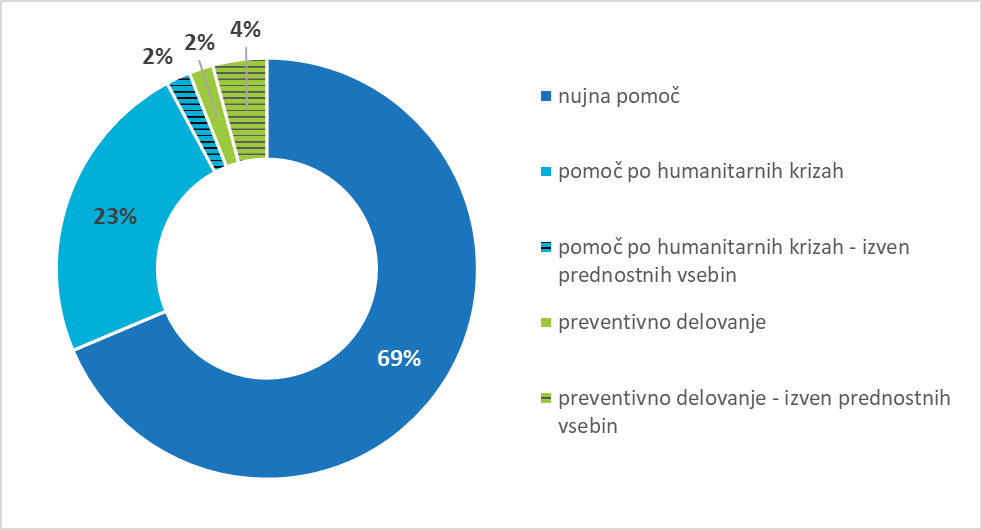 Slovenija je do leta 2020 namenjala humanitarne prispevke za nujno pomoč prizadetim državam pretežno preko mednarodnih organizacij. Sem prištevamo 41 odstotkov dvostranskega prispevka Slovenije v Instrument EU za begunce v Turčiji, kolikor ga je bilo namenjenega za humanitarno pomoč. V letu 2020 je to dopolnila še s prispevkom UNHCR. Slovenija je v letu 2020 namenila humanitarne prispevke Palestini preko Agencije Združenih narodov za pomoč palestinskim beguncem na Bližnjem vzhodu (UNRWA), Siriji preko UNHCR, Mednarodnega odbora Rdečega križa (ICRC) in Caritas Internationalis, Jemnu preko UNICEF, Svetovnega programa za hrano (WFP) in ICRC, Iraku preko ICRC, Libanonu ob eksploziji preko Mednarodne federacije društev Rdečega križa in Rdečega polmeseca (IFRC) in Caritas Internationalis, Severni Makedoniji za soočanje s pandemijo covid-19 preko ICRC in Caritas Internationalis, Braziliji za venezuelske begunce ob soočanju s pandemijo covid-19 ter Bosni in Hercegovini za naslovitev potreb beguncev in migrantov preko Caritas Internationalis.   V ta sklop štejemo tudi prostovoljni prispevek Slovenije za redno delovanje ICRC in IFRC ter prostovoljni prispevek WHO za soočanje s pandemijo covid-19, WFP za Globalni odzivni načrt za covid-19 ter prispevek CERF za programe nujne pomoči v gotovini.  Slovenija je namenila tudi sredstva za izgradnjo modularne šole po potresih, ki sta Albanijo prizadela 21. septembra in 26. novembra 2019, ter za pakete pomoči socialno in ekonomsko šibkim družinam v Ukrajini, prizadetim v času epidemije covid-19. Uprava za zaščito in reševanje je v letu 2020 izvedla materialno pomoč, predvsem v obliki zaščitnih sredstev za soočanje s covid-19 (Bosna in Hercegovina, Črna gora, Kosovo) in materialnih sredstev za začasno namestitev migrantov zaradi soočanja s posledicami covid-19 (Srbija), poskrbela pa je tudi za logistiko dostave zaščitne opreme, ki jo je doniralo zasebno podjetje, na Kitajsko. Na področju človekove varnosti in zaščite, vključno s protiminskim delovanjem in pomoči žrtvam min, ter pomoči po oboroženih spopadih, v prvi vrsti otrokom, je Slovenija v letu 2020 podprla delovanje ITF Ustanove za krepitev človekove varnosti (ITF) na področju človekove varnosti v partnerskih državah na splošno in še posebej njegovo protiminsko delovanje v Bosni in Hercegovini. Podprla je tudi 4 projekte ITF, pri čemer sta se dva v letu 2020 zaključila (projekt psihosocialne pomoči žrtvam konfliktov in pomoč na področju celostne rehabilitacije v Gazi ter projekt izobraževanja nevarnostih min in eksplozivnih ostankov vojne sirske begunce v Jordaniji), dva pa zaradi epidemioloških razmer nista bila izvedena (krepitev psihosocialne dobrobit otrok iz Ukrajine ter nadaljevanje zdravstvene rehabilitacije ukrajinske deklice, žrtve oboroženega konflikta, na Univerzitetnem rehabilitacijskem inštitutu Soča).Slovenija je namenila tudi namenski prispevek ICRC za delovanje na področju spolnega izkoriščanja in zlorab v Demokratični republiki Kongo, na področju protiminskega delovanja pa prispevek Podporni enoti za implementacijo »Ottavske« konvencije o prepovedi protipehotnih min.V letu 2020 se je začel izvajati projekt nevladne organizacije "Za njeno prihodnost", ki se osredotoča na ozaveščanje proti otroškim porokam med begunci v Libanonu. 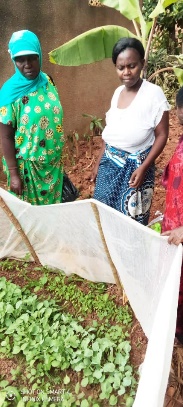 Za zagotavljanje varnosti preskrbe s pitno vodo ter varno, zadostno in ustrezno prehrano je Slovenija podprla projekt nevladne organizacije z naslovom "Več hrane in enakosti, manj kriz" v Ugandi, ki se je začel izvajati leta 2020 in se osredotoča na soočanje s posledicami podnebnih sprememb in stalnega pritoka beguncev na prehransko varnost in nasilje zaradi spola. Cilj projekta je povečati odpornost na krize in varnost preskrbe s hrano in vodo vsaj 500 ranljivim družinam (3200 osebam) v Ndejje in Kampali (predvsem beguncem).Aktivnosti izven zgoraj navedenih prednostnih vsebin obsegajo tako preventivno delovanje na različnih področjih, npr. sodelovanje pri zagotavljanju večnamenske zdravstvene enote za večje humanitarne in druge nesreče na Balkanu, aktivnosti v okviru Pobude za pripravljenost na nesreče in njihovo preprečevanje za Jugovzhodno Evropo (DPPI SEE), podpora razvoju avio-helikopterske enote Ministrstva za notranje zadeve Črne gore in  Naložbe evropskih in nacionalnih prostovoljcev v odpornost v Zahodni Afriki, kot tudi pomoč po humanitarnih krizah. Med slednjo sodi projekt celostne oskrba sirskih begunk, žrtev nasilja na podlagi spola v Libanonu, ki seje začel izvajati v letu 2020. Poleg navedenih aktivnosti, ki jih je Republika Slovenija podprla s sredstvi dvostranske razvojne pomoči, v humanitarno pomoč štejemo tudi 4 odstotke članarine Republike Slovenije Svetovni meteorološki organizaciji (WMO).Pregled po poteh dodeljevanjaPrvo skupino prejemnikov oziroma izvajalcev sestavljajo institucije javnega sektorja, preko katerih se je v letu 2020 usmerilo 18.958.665 evrov ali 79 odstotkov razpoložljive dvostranske razvojne pomoči. Največ sredstev med institucijami javnega sektorja se je usmerilo preko posrednih proračunskih uporabnikov (14.865.629 evrov ali 78 odstotkov). Med temi so s 14.150.500 evri ali 95 odstotki na prvem mestu slovenske visokošolske ustanove, in sicer z brezplačnimi programi izobraževanja in šolanja na dodiplomski in podiplomski ravni (oprostitev šolnin), ki so jih v letu 2020 koristili študenti iz Bosne in Hercegovine, Črne gore, Severne Makedonije, Kosova in Srbije. Sledijo sredstva za štipendiranje dijakov in študentov iz partnerskih držav v Sloveniji, ki so bila usmerjena prek Ad future ter CMEPIUS, skupaj 537.177 evrov ali 4 odstotke, ter s 119.626 ali 1 odstotkom zdravstveni domovi in drugi ponudniki tovrstnih zdravstvenih storitev, ki so nudili nujne zdravstvene storitve za begunce in migrante.Na drugem mestu po obsegu dodeljenih sredstev v tej skupini so neposredni proračunski uporabniki, ki so skupaj izvedli za 4.087.333 evrov ali 22 odstotkov aktivnosti. Med temi je na vrhu po namenjanju sredstev z 1.952.276 evri ali 48 odstotki Urad za oskrbo in integracijo migrantov, in sicer s stroški za oskrbo beguncev in migrantov, ki jih je po pravilih OECD DAC mogoče poročati pod uradno razvojno pomoč. Sledi Policija (930.991 evrov ali 23 odstotkov) z napotitvami osebja v mirovni misiji na Kosovu in v Palestini, policijskih atašejev v Bosno in Hercegovino in v Srbijo ter slovenskih policistov v Srbijo in v Severno Makedonijo za sodelovanje pri reševanju problematike, povezane s povečanim migracijskim tokom na srbsko-bolgarski in na makedonsko-grški meji. Uprava za zaščito in reševanje je za 727.394 evrov ali 18 odstotkov pomoči neposrednih proračunskih uporabnikov nudila materialno pomoč, predvsem ob soočanju partnerskih držav s pandemijo covid-19. Ostali neposredni proračunski uporabniki so izvedli za manj kot 10 odstotkov pomoči vsak.Preostala sredstva v tem sklopu so proračunski uporabniki usmerili preko CMSR, ki izvaja mednarodno razvojno sodelovanje v imenu Republike Slovenije. Preko CMSR se je v letu 2020 realiziralo 845.703 evre razpoložljive dvostranske razvojne pomoči, vendar je zaradi vračila sredstev iz naslova treh nerealiziranih projektov iz preteklih let v skupni višini 840.000 evrov, neto rezultat le 5.703 evre.Drugo skupino obsegajo institucije zasebnega prava, preko katerih se je v letu 2020 usmerilo 2.234.515 evrov ali 9 odstotkov razpoložljive dvostranske razvojne pomoči. V to skupino se uvrščata tudi človekoljubni in neprofitni ustanovi, katerih ustanoviteljica ali soustanoviteljica je Vlada Republike Slovenije: ITF in CEP. Preko teh se je v letu 2020 usmerilo 1.017.719 evrov ali 46 odstotkov, sledijo slovenske nevladne organizacije (611.834 evrov ali 27 odstotkov) ter mednarodne nevladne organizacije ICRC, IFRC, Caritas Internationalis ter Evropska fundacija za demokracijo - EED (574.712). 30.250 evrov  ali 1 odstotek sredstev v izvajanju institucij zasebnega prava je za izvedbo aktivnosti prejela nevladna organizacija v drugi donatorski državi, in sicer za izvedbo storitve v podporo predsedovanju Slovenije Svetu EU v drugi polovici leta 2021.Tretjo skupino sestavlja razpoložljiva dvostranska razvojna pomoč, ki je bila usmerjena preko uveljavljenih mednarodnih organizacij za mednarodno razvojno sodelovanje, ki jih kot take priznava OECD DAC. Ta sklop izvajalcev je v letu 2020 izvedel za 2.212.371 evrov ali 9 odstotkov razpoložljive dvostranske razvojne pomoči. V četrti skupini so zajeta javno-zasebna partnerstva, v katero med drugim sodi IUCN in kateri je Slovenija v letu 2020 namenila 11.994 evrov prispevka, kar je manj kot 1 odstotek razpoložljive dvostranske pomoči.V peto skupino sodijo vse preostale poti dodeljevanja, kamor sodijo manj uveljavljene mednarodne vladne in nevladne organizacije ter regionalne pobude in združenja. Preko teh izvajalcev se je v letu 2020 usmerilo 470.409 evrov ali 2 odstotka razpoložljive dvostranske razvojne pomoči, največ preko Mednarodne komisije za Savski bazen, ICPE, Sveta za regionalno sodelovanje (RCC), Mednarodnega centra za razvoj migracijske politike (ICMPD) ter DPPI SEE. Za natančno razdelitev razpoložljive dvostranske razvojne pomoči po poteh dodeljevanja glej Prilogo 6.Pregled po vrstah pomočiTako kot prejšnja leta se je tudi v letu 2020 največ sredstev, skupaj 14.687.677 evrov ali 61 odstotkov razpoložljive dvostranske razvojne pomoči, namenilo za oprostitev in plačilo šolnin ter štipendije. Od tega je bilo 14.150.500 evrov ali 96 odstotkov za oprostitve šolnin in 537.177 evrov ali 4 odstotke za štipendije in plačilo šolnin.S 3.330.472 evri ali 14 odstotki sledijo prispevki, od tega 2.774.154 evrov ali 83 odstotkov predstavljajo namenski dvostranski prispevki za posebne programe mednarodnih vladnih in nevladnih organizacij, med katerimi po velikosti še vedno izstopa predvsem prispevek v Instrument EU za begunce v Turčiji. Sem sodijo tudi vsi namenski humanitarni prispevki preko UNHCR, UNRWA, UNICEF, WFP, WHO, ICRC, IFRC in drugih. Preostalih 556.318 evrov ali 17 odstotkov prestavljajo prispevki za osnovno delovanje ITF, prispevek za delovanje mednarodnih nevladnih organizacij (ICRC, IFRC) ter prispevek za Mednarodno zvezo za testiranje semen (ISTA) in IUCN.Tretjo skupino predstavljajo stroški z oskrbo beguncev in migrantov v Sloveniji. Za te stroške je v delu, ki se šteje v uradno razvojno pomoč, Slovenija v letu 2020 namenila 2.364.375 ali 10 odstotkov razpoložljive dvostranske razvojne pomoči. S skupaj 1.859.422 evri ali 8 odstotki razpoložljive dvostranske razvojne pomoči je sledila izvedba projektov, ki je zaradi pandemije covid-19 beležila znatno zmanjšanje glede na leto prej – ob upoštevanju vračil iz nerealiziranih projektov je zmanjšanje znašalo 65 odstotkov. Največ teh sredstev, 589.192 evrov ali 32 odstotkov so preko projektov realizirali neposredni proračunski uporabniki, sledijo projekti nevladnih organizacij v skupni vrednosti 505.888 evrov ali 27 odstotkov, projekti izvajalskih ustanov – ITF in CEP (skupaj 404.360 evrov ali 22 odstotkov) ter projekti uveljavljenih mednarodnih organizacij – UNIDO in CEF (324.279 evrov ali 17 odstotkov). Za tehnično pomoč slovenskih strokovnjakov in drugo tehnično pomoč, kot so izvedba obiskov ter druge oblike prenosa znanj, ki niso podane v obliki klasičnih projektov, je bilo namenjenih 1.477.890 evrov ali 6 odstotkov razpoložljive dvostranske razvojne pomoči. Večino (v skupni vrednosti 1.467.154 evrov ali 99 odstotkov) predstavlja napotitev strokovnjakov ali drugega osebja v partnerske države. V tej kategoriji je bilo v letu 2020 izvedenih 31 različnih aktivnosti. Tudi v letu 2020 v tem delu prednjačita Policija z 930.991 evri ali 63 odstotki (napotitve civilnega osebja v mirovne misije, policijski atašeji in druge napotitve) in Ministrstvo za obrambo s 343.580 evri ali 23 odstotki (aktivnosti civilnih funkcionalnih strokovnjakov), medtem ko je bilo za 157.359 evrov ali 11 odstotkov tehnične pomoči strokovnjakov v partnerskih državah izvedenih preko CEP. Preostalih 165.570 evrov ali 10 odstotkov v tej kategoriji predstavljajo študijski in strokovni obiski ter organizacija dogodkov, med katerimi večino predstavljajo sodelovanje Uprave za jedrsko varnost v izobraževalnih programih IAEA (59.500 evrov ali 40 odstotkov), sicer pa so številne študijske obiske gostili na Ministrstvu za kmetijstvo, gozdarstvo in prehrano, na Upravi za zaščito in reševanje, v Državnem zboru in na Onkološkem inštitutu Univerzitetnega kliničnega centra v Ljubljani.Preostala sredstva so bila namenjena krepitvi zmogljivosti in ozaveščanju o pomenu mednarodnega razvojnega sodelovanja (168.120 evrov ali 1 odstotek), pri čemer glavnino (161.197 evrov ali 96 odstotkov) predstavljajo projekti nevladnih organizacij, 1.923 evrov ali 1 odstotek pa je bil namenjen  aktivnostim ozaveščanja s strani Ministrstva za zunanje zadeve kot nacionalnega koordinatorja mednarodnega razvojnega sodelovanja. Preostalih 5.000 evrov ali 3 odstotki predstavljajo prostovoljni prispevek Evropski mreži za globalno učenje (GENE), katere dogodkov so se redno udeleževali predstavniki Republike Slovenije. Za natančno razdelitev razpoložljive dvostranske razvojne pomoči po vrstah pomoči glej Prilogo 7.Za natančno razdelitev stroškov za oskrbo beguncev in migrantov med ministrstvi in vladnimi uradi glej Prilogo 8.Pregled po virih financiranjaNajvečji delež razpoložljive dvostranske razvojne pomoči (60 odstotkov) je prispevalo Ministrstvo za izobraževanje, znanost in šport z oprostitvami šolnin za tujce v skladu z veljavnimi protokoli, sklenjenimi s pristojnimi institucijami Črne gore, Severne Makedonije, Bosne in Hercegovine, Srbije in Kosova, ter s štipendijami preko CMEPIUS. S 15 odstotki sledi Ministrstvo za zunanje zadeve z raznolikimi vsebinami razvojnih in humanitarnih aktivnosti preko različnih izvajalskih partnerjev ter z 8 odstotki Urad vlade za oskrbo in integracijo migrantov.Ministrstvo za obrambo je prispevalo 6 odstotkov razpoložljive dvostranske razvojne pomoči, Ministrstvo za notranje zadeve 4 odstotke in Ministrstvo za delo, družino, socialne zadeve in enake možnosti 2 odstotka. Ministrstvo za finance je v letu 2020 za razpoložljivo dvostransko razvojno pomoč namenilo 844.123 evrov, vendar je tudi zahtevalo vračilo zaradi nerealizacije treh projektov preko CMSR v skupni vrednosti 840.000 evrov, kar pomeni neto znesek 4.123 evrov.  Ostali resorji in druge uradne institucije, kot sta Banka Slovenije in Slovenski podjetniški sklad, so skupaj prispevali 4 odstotke razpoložljive dvostranske razvojne pomoči. V letu 2020 je opazen učinek pandemije, saj je bilo izvedenih manj ad-hoc aktivnosti tehničnega sodelovanja, npr. v obliki strokovnih obiskov v Sloveniji ali v partnerskih državah, posledično pa je tudi manj institucij poročalo o svojem prispevku k uradni razvojni pomoči.  Za natančno razdelitev financiranja razpoložljive dvostranske razvojne pomoči po ministrstvih in drugih uradnih institucijah glej Prilogo 3.Graf 7: Razdelitev razpoložljive dvostranske razvojne pomoči v letu 2020 v višini 23.887.955 evrov po virih financiranja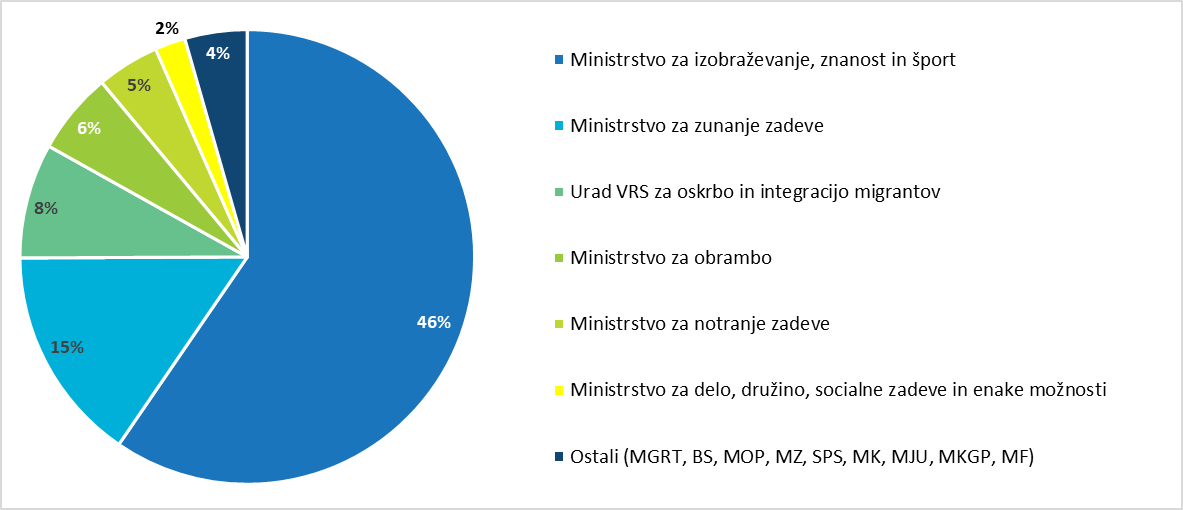 Administrativni stroškiAdministrativni stroški so v letu 2020 znašali 2.607.007 evrov. Glede na leto prej so se znižali za 19 odstotkov. Administrativni stroški nastajajo predvsem pri delu ministrstev, ki se vključujejo tako v oblikovanje politik kot tudi v izvajanje in evalvacijo izvajanja mednarodnega razvojnega sodelovanja. Glavnino administrativnih stroškov predstavljajo skupni stroški Sektorja za razvojno sodelovanje in humanitarno pomoč na Ministrstvu za zunanje zadeve ter tisti del stroškov delovanja diplomatsko-konzularne mreže Republike Slovenije, ki se nanaša na mednarodno razvojno sodelovanje.Diplomati se vključujejo v tematske razprave ključnih mednarodnih institucij s področja mednarodnega razvojnega sodelovanja in humanitarne pomoči, v partnerskih državah, kjer Slovenija izvaja dejavnosti, pa veleposlaniki, ekonomski svetovalci in drugi diplomati predstavljajo ključno vez med lokalnimi interesi partnerskih držav in interesi Slovenije. Tako se npr. vključujejo v reševanje kompleksnejših izzivov pri izvajanju, spremljajo potek dejavnosti na terenu in o tem poročajo prestolnici. Mnogi med njimi tudi samostojno izvajajo posamezne razvojne dejavnosti.Administrativni stroški v manjšem delu zajemajo tudi opravnino, ki jo CMSR plačujejo ministrstva za izvajanje tehnično-operativnega dela pri izvajanju projektov dvostranskega mednarodnega razvojnega sodelovanja. Stroški, ki jih imajo z izvajanjem razvojnih projektov drugi izvajalci, so vključeni v stroške projektov.Za natančno razdelitev administrativnih stroškov po ministrstvih in drugih uradnih institucijah glej Prilogo 3. Večstransko razvojno sodelovanje Republike SlovenijeVečstranska razvojna pomoč predstavlja največji del mednarodnega razvojnega sodelovanja Republike Slovenije, v letu 2020 kar 67 odstotkov oziroma 53.117.885 evrov. Glede na predhodno leto se je večstranska razvojna pomoč povečala za 5 odstotkov.Graf 8: Razdelitev večstranske razvojne pomoči v letu 2020 v višini 53.117.885 evrov po prejemnikih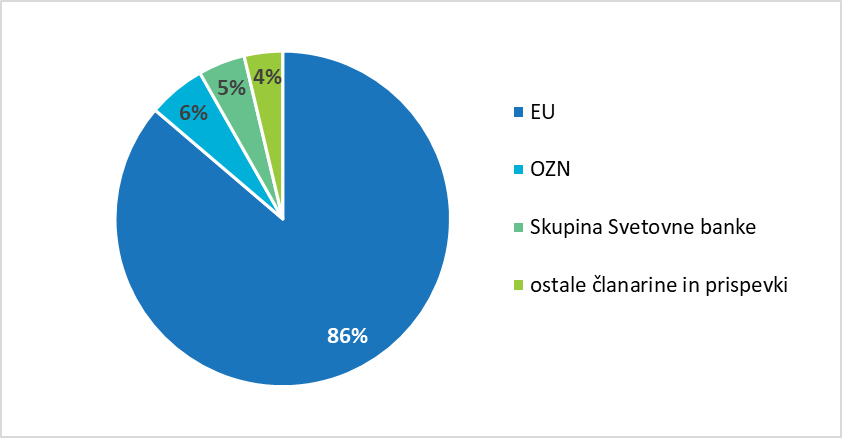 Največji delež večstranske razvojne pomoči pomeni prispevek za razvojno sodelovanje v okviru EU v skupni vrednosti 45.805.615 evrov ali 86 odstotkov večstranske razvojne pomoči. Pri tem je na prvem mestu prispevek v proračun EU za aktivnosti EU v državah kandidatkah, državah evropske sosedske politike, državah Azije in Latinske Amerike, za izbrane tematske aktivnosti v državah v razvoju nasploh ter v manjšem obsegu za Podsaharsko Afriko, Karibe in Oceanijo ter čezmorska ozemlja. Prispevek Slovenije v proračun EU, ki je bil porabljen za razvojne in humanitarne namene, je v letu 2020 znašal 35.386.735 evrov, kar predstavlja 67 odstotkov večstranske razvojne pomoči Slovenije preko EU. Sredstva EU, namenjena za razvojne aktivnosti, se preko Generalnega direktorata za razvojno sodelovanje (DG DEVCO, v letu 2021 preimenovan v Generalni direktorat za mednarodna partnerstva – DG INTPA) namenjajo v skladu s sprejeto razvojno politiko EU, ki je del evropske zunanje politike, in sicer preko zunanjih finančnih instrumentov z namenom učinkovitega in kakovostnega zagotavljanja pomoči partnerskim državam v razvoju. Cilji ter prednostna geografska območja in tematska področja razvojne politike EU izhajajo iz Agende 2030, s posebnim poudarkom na partnerstvu z državami Afrike, Karibov, Oceanije in čezmorskimi ozemlji, ki so opredeljene v Novem Evropskem soglasju o razvoju. V letu 2020 so se nadaljevala pogajanja o novem skupnem finančnem Instrumentu za sosedstvo ter razvojno in mednarodno sodelovanje (NDICI – Globalna Evropa) v okviru Večletnega finančnega okvirja EU za obdobje 2021 – 2027, kjer se je Slovenija zavzemala za vključujoč pristop vseh deležnikov v bodoče izvajanje instrumenta z namenom v čim večji meri omogočiti sodelovanje nacionalnih izvajalcev pri dejavnostih, ki jih instrument podpira. Preglednica 3: Prispevki Slovenije v proračun EU za razvojne namene od leta 2016 do 2020Drugi del večstranske razvojne pomoči preko EU obsega prispevek v izvenproračunski Evropski razvojni sklad (EDF), namenjen razvojnemu sodelovanju s Podsaharsko Afriko, Karibi in Oceanijo ter čezmorskimi ozemlji. V Evropski razvojni sklad je Slovenija leta 2020 prispevala deseto leto, in sicer skupaj 10.418.880 evrov, kar predstavlja 19 odstotkov večstranske razvojne pomoči Slovenije v okviru EU. V tem znesku je vštetih 9.878.880 evrov prispevka Evropski komisiji v okviru 11. polnitve Evropskega razvojnega sklada ter 540.000 evrov prispevka v Sklad za spodbujanje naložb v okviru 10. polnitve Evropskega razvojnega sklada, s katerim upravlja Evropska investicijska banka. V letu 2020 so se nadaljevala pogajanja o novem partnerskem sporazumu z državami Afrike, Karibov in Pacifika po izteku aktualnega sporazuma iz Cotonouja, ki bo sestavljen iz temeljnega dela in treh regionalnih protokolov (afriški, karibski in pacifiški) ter bo opredelil odnose na politični, razvojni, gospodarski in sektorski ravni. Po dveh letih pogajanj so 3. decembra 2020 pogajalci Organizacije afriških, karibskih in pacifiških držav ter EU dosegli politični dogovor o vsebini Post-Cotonoujskega sporazuma.  Drugi sklop večstranske razvojne pomoči so članarine in prispevki za agencije, sklade in komisije v okviru Organizacije združenih narodov, za katere je Slovenija v letu 2020 namenila 2.947.777 evrov ali 6 odstotkov večstranske razvojne pomoči Slovenije v letu 2020. Večinoma so to članarine, ki med tistimi nad 100.000 evrov obsegajo: 47 odstotkov članarine za Organizacijo združenih narodov, 15 odstotkov prispevka Oddelku za mirovne operacije Združenih narodov (UN DPO), 83 odstotkov članarine za Organizacijo združenih narodov za prehrano in kmetijstvo (FAO), 76 odstotkov članarine za WHO, celotni prispevek v Sklad za tehnično sodelovanje Mednarodne agencije za jedrsko energijo (IAEA), 60 odstotkov članarine za Mednarodno organizacijo za delo (ILO), 60 odstotkov članarine za Organizacijo združenih narodov za izobraževanje, znanost in kulturo (UNESCO) ter celotno članarino za Program Organizacije združenih narodov za okolje (UNEP).Največji spremembi glede na leto prej sta nastali pri članarini za UNIDO, ki v letu 2020 ni bila plačana, saj je bila za leto 2020 plačana že leto prej, ter pri prispevku v Sklad za tehnično sodelovanje Mednarodne agencije za jedrsko energijo, ki se je glede na leto prej povečal za skoraj 200 odstotkov. V okviru mirovnih operacij Organizacija združenih narodov poleg organizacije vojaških misij izvaja tudi analize politik, evalvacije in usposabljanja v povezavi s konfliktnimi območji, kjer so poleg razvojnih prisotni predvsem varnostni izzivi. Ob tem podpira delo nacionalnih oblasti, predvsem pri krepitvi vladavine prava, zaščiti civilistov in stabilizaciji razmer. UNIDO prispeva k doseganju ciljev trajnostnega razvoja na področju industrije in inovacij preko izvajanja programov in projektov, ki naslavljajo predvsem gospodarski, okoljski in energetski vidik, izvajanja analiz in raziskav, svetovalnih aktivnosti in preko poglabljanja večstranskih partnerstev. Program Organizacije združenih narodov za okolje (UNEP) kot osrednji organ Združenih narodov na področju oblikovanja okoljske agende preko pobud, politik in financiranja spodbuja partnerje in države članice k izpolnjevanju ciljev na področju trajnostnega razvoja, predvsem varovanja okolja in boja proti podnebnim spremembam. Tretji sklop večstranske razvojne pomoči predstavljajo prispevki v okviru Skupine Svetovne banke: plačilo predhodno dogovorjenega prispevka Mednarodnemu združenju za razvoj (IDA), Pobudi za odpis multilateralnih dolgov (IDA-MDRI) ter plačilo iz naslova povečanja kapitala Mednarodne banke za obnovo in razvoj (IBRD). Mednarodno združenje za razvoj preko različnih instrumentov, kot na primer nepovratnih sredstev, koncesijskih posojil in garancij, izvaja programe pomoči v najbolj revnih državah, s ciljem odprave revščine, spodbujanja gospodarske rasti in znižanja stopnje socialne neenakosti. Mednarodna banka za obnovo in razvoj je največja razvojna banka na svetu, ki zagotavlja finančne produkte in svetovanje o politikah z namenom pomoči državam pri zmanjšanju revščine in širitve koristi od trajnostne rasti na vse prebivalce. V okviru Skupine Svetovne banke je Slovenija za uradno razvojno pomoč v letu 2020 namenila 2.396.028 evrov, kar predstavlja 5 odstotka večstranske razvojne pomoči v letu 2020. Četrti sklop večstranske razvojne pomoči vključuje druge članarine in prispevke za mednarodne organizacije s področja mednarodnega razvojnega sodelovanja, za katere je Slovenija namenila 1.968.466 evrov uradne razvojne pomoči, kar je 4 odstotke večstranske razvojne pomoči Slovenije v letu 2020 in kar 49 odstotkov manj kot leto prej. To je predvsem posledica zamika vplačil v Sklad za svetovno okolje (GEF), ki bi sicer v plačilo zapadla v letu 2020, na 2021 zaradi javnofinančnih bremen pandemije. V ospredju tako ostaja le prispevek za redno delovanje CEF in neodplačni najem prostorov za njegovo delovanje v skupni višini 1.222.265 evrov. Po višini v tem sklopu sledi 40 odstotkov članarine za Svet Evrope, 74 odstotkov članarine za OVSE, članarina za Montrealski protokol ter članarina za EPPO, nato pa še drugi prispevki manjših vrednosti (pod 15.000 evrov). Prvič se po uvrstitvi na seznam mednarodnih organizacij, ki izvajajo mednarodno razvojno sodelovanje, poroča del članarine, konkretno 26 odstotkov, Mednarodnemu centru za genetski inženiring in biotehnologijo (ICGEB). Peti sklop večstranske razvojne pomoči predstavljajo prispevki regionalnim razvojnim bankam, ki pa jih v letu 2020 ni bilo. Graf 9: Gibanje sredstev večstranske razvojne pomoči v obdobju od 2016 do 2020 v milijonih evrov 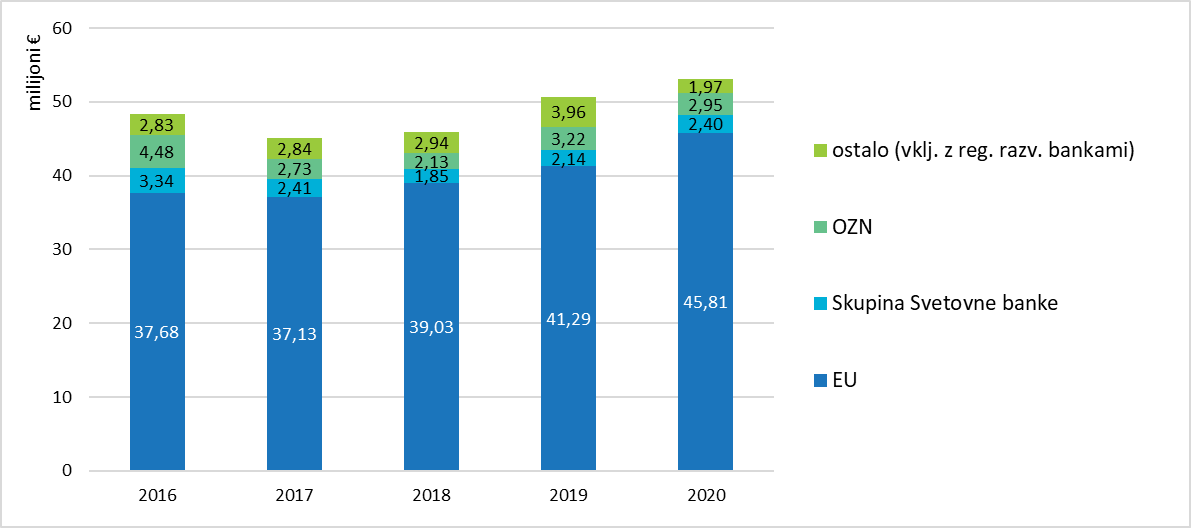 V primerjavi z letom 2019 se je večstranska razvojna pomoč zvišala za 2.509.496 evrov ali za 5 odstotkov. Največje nominalno povišanje ponovno beleži prispevek v proračun EU, ki je bil porabljen za uradno razvojno pomoč (4,51 milijona evrov), na strani znižanj pa izstopa Sklad za svetovno okolje zaradi prestavitve vplačil v leto 2021 ter odsotnost vplačila v Zeleni podnebni sklad, ki je bilo prvič izvedeno v letu 2019 (1 milijon evrov) ob predvidevanju periodičnih vplačil v prihodnje.Za natančno razdelitev financiranja večstranske razvojne pomoči po ministrstvih glej Prilogo 3.Za natančno razdelitev večstranske razvojne pomoči po poteh dodeljevanja glej Prilogo 9.Podnebne financeNa podnebni konferenci v Kopenhagnu leta 2009 so se razvite države zavezale, da bodo do leta 2020 iz najrazličnejših virov skupno mobilizirale 100 milijard USD letno in jih namenile za pomoč državam v razvoju pri soočanju z učinki podnebnih sprememb in prehodu na nizkoogljično družbo. Od takrat se v okviru uradne razvojne pomoči spremlja tudi t.i. razvojno podnebno financiranje.Slovenija je v letu 2020 namenila 1.053.674 evrov za podnebno financiranje v delu večstranske razvojne pomoči preko prispevkov v UNFCCC, za Montrealski protokol, v Mednarodno združenje za razvoj, v Organizacijo za hrano in kmetijstvo in z vplačilom dodatnega kapitala v Mednarodni banki za obnovo in razvoj (IBRD), ter 1.202.746 evrov z dvostranskimi prispevki in projekti (od tega 1.122.586 evrov v okviru programske razvojne pomoči). Slednje med drugim obsega projekte preko CMSR, projekte nevladnih organizacij v partnerskih državah, prispevek v Skrbniški sklad za ekonomsko odpornost pri Evropski investicijski banki, članarino in aktivnosti v okviru DPPI SEE ter pripravo predlogov za financiranje podnebnih ukrepov in projektov v državah Zahodnega Balkana. Med projekti, ki so se izvajali preko CMSR, velja omeniti predvsem sofinanciranje ukrepov za trajnostno rabo gozdov v občini Adigeni v Gruziji, sem pa prištevamo tudi projekte s področja vode, kot sta projekta za rekonstrukcijo in nadgradnjo čistilnih naprav v Žitomirju ter v občini Nevesinje. Med projekti nevladnih organizacij v partnerskih državah velja izpostaviti projekt za učinkovitejšo rabo virov za trajnostno preživetje v okrožju Karongi v Ruandi ter projekt za večjo varnost preskrbe s hrano in več enakosti v Ugandi. Za podnebno financiranje je Slovenija tako v letu 2020 namenila skupno 2.256.420 evrov, kar predstavlja 61-odstotni padec glede na leto prej, tako zaradi odsotnosti vplačila v Zeleni podnebni sklad, zamika vplačil v Svetovni sklad za okolje kot tudi zaradi manjše realizacije projektov preko CMSR.Enakost spolov kot presečna tema mednarodnega razvojnega sodelovanjaS prvim okvirnim programom mednarodnega razvojnega sodelovanja in humanitarne pomoči v letu 2010 je bilo z namenom krepitve učinkovitosti razvojnega sodelovanja predvideno vsebinsko osredotočenje aktivnosti na dve področji, hkrati pa je bila krepitev vloge žensk določena kot presečna tema slovenskega mednarodnega razvojnega sodelovanja. Strategija je leta 2018 ponovno potrdila enakost spolov kot presečno temo mednarodnega razvojnega sodelovanja, hkrati z varovanjem okolja.V letu 2020 je bilo 39 aktivnosti v skupni vrednosti 2.787.827 evrov usmerjenih v doseganje enakosti spolov (od tega 31 aktivnosti v vrednosti 2.077.468 evrov v okviru programske razvojne pomoči). Od  tega je imelo 12 aktivnosti – osem projektov nevladnih organizacij, en projekt ITF, namenski prispevek ICRC za delovanje na področju spolnega izkoriščanja in zlorab v Demokratični republiki Kongo, prispevek za EIB-jev Skrbniški sklad za ekonomsko odpornost ter ena aktivnosti Ministrstva za obrambo – v skupni vrednosti 689.014 evrov enakost spolov za glavni cilj, 27 aktivnosti različnih financerjev in izvajalcev v skupni vrednosti 2.038.813 evrov pa enakost spolov za pomemben cilj.Glede na leto 2019 se je število aktivnosti za enakost spolov zmanjšalo za 14, skupna vrednost pa za 13 odstotkov. Po drugi strani se je zvišala vrednost aktivnosti, ki imajo enakost spolov za glavni cilj, in sicer za 16 odstotkov. Delež dvostranske programske pomoči, ki vključuje vidik spola, je v letu 2020 znašal 39 odstotkov, kar pomeni znatno povečanje glede na izhodišče 20 odstotkov v letu 2017, kot tudi znatno povišanje glede na leto prej. S tem je bil skoraj že dosežen vmesni cilj 40 odstotkov, ki ga za leto 2022 določa Strategija, prizadevati pa si bo treba vsaj za ohranjanje tega deleža do leta 2022.Varovanje okolja kot presečna tema mednarodnega razvojnega sodelovanjaS Strategijo je bilo varovanje okolja, ki je bistveno za doseganje ciljev trajnostnega razvoja iz Agende 2030, poleg enakosti spolov, opredeljeno za presečno temo, ki se jo bo spodbujalo v vseh aktivnostih mednarodnega razvojnega sodelovanja, kjer je le to mogoče in smiselno. V letu 2020 je bilo 23 aktivnosti v skupni vrednosti 1.685.607 evrov usmerjenih v varovanje okolja (od tega 16 aktivnosti v vrednosti 1.204.782 evrov v okviru programske razvojne pomoči). Od tega je imelo 9 aktivnosti – v skupni vrednosti 886.087 evrov varovanje okolja za glavni cilj, 14 aktivnosti različnih financerjev in izvajalcev v skupni vrednosti 799.520 evrov pa varovanje okolja za pomemben cilj. Glede na leto 2019 se je število aktivnosti za varovanje okolja zmanjšalo za 7, skupna vrednost pa za 61 odstotkov. Delež dvostranske programske pomoči, ki vključuje vidik varovanja okolja, je v letu 2020 znašal 23 odstotkov, kar pomeni, da bo potrebno ponovno obrniti trend navzgor, da bi dosegli vmesni cilj 50 odstotkov, ki ga za leto 2022 določa Strategija.Dodatni finančni tokoviZMRSHP med drugim določa, da mednarodno razvojno sodelovanje vključuje uradno razvojno pomoč, skupaj z ozaveščanjem javnosti, druge uradne tokove in zasebne tokove, ki jih ti spodbudijo. Do leta 2018 se je poročanje o mednarodnem razvojnem sodelovanju osredotočalo izključno na uradno razvojno pomoč. Tudi odslej ta predstavlja ključni del mednarodnega razvojnega sodelovanja, vendar se skladno s trendi za spodbujanje in spremljanje širšega spektra finančnih tokov v partnerske države širi tudi nabor podatkov, ki jih nacionalni koordinator za mednarodno razvojno sodelovanje spremlja in poroča OECD DAC. Slovenija je že v letu 2017 poročanje razširila z izvoznimi posojili, in sicer skladno z že uveljavljenim poročanjem SID banke Skupini za izvozna posojila OECD, v tem primeru pa je poročanje omejeno na partnerske države mednarodnega razvojnega sodelovanja. V letu 2020 je SID banka z zavarovanjem izvozne kreditne agencije podprla en izvozni posel v države na seznamu prejemnic uradne razvojne pomoči, in sicer v Ukrajino. Poleg tega je Slovenija z letom 2018 poročanje razširila z dodatno kategorijo – zasebnimi oziroma komercialnimi tokovi, ki so jih spodbudili uradni tokovi (uradna razvojna pomoč). Slovenski zasebni sektor je takrat namreč k donacijam države prispeval za 97.010 evrov donacij, in sicer v obliki lastnih proizvodov in neplačanih storitev, ki so omogočili uspešno izvedbo projektov. V letu 2020 je bilo zasebnih donacij v novo začetih projektih za skupno 173.000 evrov, največji delež predstavlja donacija zaščitnih mask, ki jih je za soočanje s pandemijo na Kitajskem donirala slovenska podružnica tujega podjetja Kylin Prime Group.  Poleg tega sta v projekte nevladnih organizacij, ki so se začeli leta 2020, svoje vire prispevali podjetji Limnos d.o.o. in Talisman d.o.o. ter Ženja Tomažinčič s.p.SklepSlovenija je v letu 2020 zmerno povečala obseg sredstev za uradno razvojno pomoč in s tem ohranila delež BND, ki je namenjen temu področju. Zahodni Balkan tudi v letu 2020 ostaja stabilno prednostno območje slovenskega mednarodnega razvojnega sodelovanja, v katerem je z intenzivnimi stiki na vseh ravneh in z izredno pomembno vlogo, ki jo pri tem igrajo veleposlaništva RS v teh državah, mogoče zagotoviti uspešno izvajanje razvojnih aktivnosti, ki v veliki meri prispevajo k varovanju okolja, ter preko tehnične pomoči h krepitvi dobrega upravljanja in procesu vključevanja v EU. V evropskem sosedstvu je sodelovanje najobsežnejše z Ukrajino, razen tega pa v veliki meri usmerjeno v humanitarne krize. Slovenija, sicer v zelo omejenem obsegu, ohranja aktivnosti dvostranske razvojne pomoči tudi v najmanj razvitih državah, predvsem na temelju bogatih izkušenj in partnerstev slovenskih nevladnih organizacij z lokalnimi partnerji v posameznih državah Podsaharske Afrike.V letu 2020 je bila v ospredju pomoč partnerskim državam pri soočanju s pandemijo covid-19, ki je bila usmerjena predvsem v najnujnejše potrebe. To je Slovenija zagotavljala preko multilateralnih partnerjev in dvostransko, tako z reprogramiranjem v okviru obstoječih, potekajočih humanitarnih in razvojnih projektov in načrtovanih prispevkov, kot tudi z novimi oziroma dodatnimi projekti in prispevki. Največji del je bil tako realiziran preko humanitarne pomoči, v večjem delu tudi materialne pomoči preko Uprave RS za zaščito in reševanje, del pa tudi v okviru razvojnih projektov, npr. na področju zdravja. Osredotočenje na reševanje razmer, povezanih s pandemijo, se v statistični sliki odraža z zmanjšanjem obsega sredstev za nekatera tradicionalna prednostna področja in načine delovanja, kot so npr. projekti, usmerjeni v varovanje okolja, blaženje podnebnih sprememb in enakost spolov. To je v večji meri posledica razmer in nezmožnosti realizacije nekaterih projektov, tudi na strani partnerskih držav, kot zavestnega preusmerjanja sredstev v novo prioriteto, t.j. soočanje z razmerami in socialno-ekonomskimi posledicami pandemije. Glede na pomemben obseg večstranske razvojne pomoči predstavlja upravljanje mednarodnih organizacij, katerih članica je Slovenija, in odločanje v relevantnih telesih, vse pomembnejši vzvod za uveljavljanje interesov in zasledovanje ciljev mednarodnega razvojnega sodelovanja in prioritet po resoluciji, še posebej v delu, kjer Slovenija ne more učinkovito delovati neposredno na terenu. V tem oziru je pozornost na sodelovanju v okviru EU, tudi v smislu priprav na predsedovanje Slovenije Svetu EU v drugi polovici leta 2021, upravičena.  Ocenjujemo, da so dejavnosti mednarodnega razvojnega sodelovanja in humanitarna pomoč uspešno dopolnjevale in krepile uresničevanje zunanjepolitičnih prioritet Republike Slovenije.V letu 2020 je nacionalni koordinator skladno z zavezami glede zagotavljanja večje transparentnosti izvajanja mednarodnega razvojnega sodelovanja nadaljeval z obveščanjem in ozaveščanjem javnosti o razvojnih in humanitarnih projektih, ki jih (so)financira Slovenija, ter aktualnem dogajanju s področja mednarodnega razvojnega sodelovanja tako na nacionalni, evropski kot tudi svetovni ravni. STATISTIČNE PRILOGEPriloga 1: Metodološka pojasnila in opredelitev pojmovSlovenija kot članica EU in OECD DAC svoje mednarodno razvojno sodelovanje v celoti utemeljuje na opredelitvah in metodoloških usmeritvah OECD DAC. Razpoložljiva uradna razvojna pomoč je seštevek razpoložljive večstranske pomoči in razpoložljive dvostranske pomoči oziroma zajema tisti del celotne uradne razvojne pomoči, o uporabi katerega Slovenija kot država donatorica odloča popolnoma samostojno.Razpoložljiva dvostranska razvojna pomoč zajema tokove (denar, oprema, osebje ipd.) državam ali regijam na seznamu prejemnic uradne razvojne pomoči OECD DAC, kar vključuje tudi pomoč, ki se omenjenim in vnaprej določenim državam ali regijam nameni preko mednarodnih organizacij. Vsa dvostranska razvojna pomoč brez administrativnih stroškov je razpoložljiva. Programska razvojna pomoč (t.i. Country Programmable Aid – CPA), ki se načrtuje po državah in vsebinah, zajema vso razpoložljivo uradno razvojno pomoč, zmanjšano za humanitarno pomoč, oprostitve šolnin, oskrbo beguncev, ozaveščanje o pomenu mednarodnega razvojnega sodelovanja, splošno proračunsko podporo in odpis dolga. Stroški za oskrbo beguncev, vključno s prosilci za azil, v državi donatorici v prvem letu njihovega bivanja se po metodologiji OECD DAC štejejo v uradno razvojno pomoč. Večstranska razvojna pomoč je seštevek institucionalne večstranske pomoči in razpoložljive večstranske pomoči. Razpoložljivo večstransko razvojno pomoč za namene tega poročila predstavljajo prispevki, o katerih odloča Vlada Republike Slovenije in niso namenski. Institucionalno večstransko razvojno pomoč za namene tega poročila sestavljajo članarine, del vplačil v proračun EU, porabljen za uradno razvojno pomoč, in vplačila v Evropski razvojni sklad. Slovenija jih plačuje na podlagi zavez, ki jih ima do EU in mednarodnih organizacij ter jih je potrdil Državni zbor Republike Slovenije. Razvrstitev večstranske razvojne pomoči na razpoložljivo in institucionalno na podlagi ocene MZZ je navedena v Prilogi 9.Resolucija je bila sprejeta v Državnem zboru RS 26. septembra 2017 in predstavlja podlago za spremljanje skladnosti aktivnosti mednarodnega razvojnega sodelovanja s strateškimi usmeritvami, kot tudi Strategija mednarodnega razvojnega sodelovanja in humanitarne pomoči Republike Slovenije, ki jo je Vlada RS sprejela 20. decembra 2018. Povezanost prednostnih vsebin, kot jih določata Resolucija in Strategija z vsebinskimi opredelitvami po metodologiji OECD DAC in cilji trajnostnega razvoja iz Agende za trajnostni razvoj do leta 2030 je prikazana v Prilogi 1. Preglednica v tej prilogi je podlaga za ugotavljanje skladnosti realizirane razpoložljive dvostranske razvojne pomoči s prednostnimi vsebinami mednarodnega razvojnega sodelovanja Republike Slovenije. Medtem ko se za spremljanje skladnosti humanitarnih aktivnosti in ozaveščanja uporablja vsebinske opredelitve OECD DAC, pa so za spremljanje razvojnih aktivnosti v ožjem pomenu relevantni cilji in podcilji trajnostnega razvoja, uvrstitev teh aktivnosti v eno od vsebinskih kod OECD DAC pa je predvsem pokazatelj njene upravičenosti za poročanje v okviru uradne razvojne pomoči. Za prikaz razporeditve sredstev po regijah (in državah) se uporabljajo regije kot jih določa Resolucija. Slednje se deloma razlikujejo od regij, kot jih določa OECD DAC in na podlagi katerih se zbirajo podatki. Proračunski uporabniki za vsako aktivnost navedejo le eno državo. Če je pomoč usmerjena v več držav ali v regijo, se uporabi zaokrožitev na najmanjšo možno enoto (državo ali regijo) ali navede "države v razvoju, nerazporejeno", kar se uporablja tudi za oskrbo beguncev in migrantov ter ozaveščanje o pomenu mednarodnega razvojnega sodelovanja v državi donatorici.Za statistični prikaz razporeditve sredstev po vsebinah se uporablja vsebinske opredelitve, kot jih določata Resolucija in Strategija, podatki pa se zbirajo na podlagi vsebinskih opredelitev, kot jih določa OECD DAC, vključno s podatkom o ciljih trajnostnega razvoja. Za razlike in povezave med opredelitvami glej Prilogo 2. Proračunski uporabniki pri vsaki aktivnosti praviloma navedejo le eno vsebinsko opredelitev, izjemoma več, ter do tri (pod)cilje trajnostnega razvoja. Pri pregledu poti dodeljevanja razpoložljive dvostranske razvojne pomoči v poglavju 5.1.3 se ugotavlja neposredni prejemnik javnih sredstev, ki je praviloma izvajalec razvojnega sodelovanja. Če je ravni izvajanja več (več podizvajalcev), se upošteva prvi med prejemniki, ki ima s proračunskim uporabnikom (financerjem) sklenjeno pogodbeno ali drugo pravno zavezujoče razmerje, po katerem odgovarja za porabo dodeljenih sredstev. Izvajalec je lahko tudi proračunski uporabnik sam.Z vrsto pomoči, ki je osnova za prikaz v poglavju 5.1.4 se opredeli način, ki se uporablja za zagotavljanje pomoči. Vključuje delitev na kategorije kot so: projekti, štipendije in šolnine, namenski prispevki, oskrba beguncev itd. Če pomoč zajema več vrst pomoči, se navede prevladujočo ali pa se aktivnosti prikaže kot več manjših aktivnosti, vsako s svojo opredelitvijo. Za podnebno financiranje se v delu večstranske razvojne pomoči po metodologiji OECD DAC štejeta prispevka v UNFCCC ter Montrealski protokol, 66 odstotkov prispevka v GEF ter 25 odstotkov prispevka v Mednarodno združenje za razvoj (IDA). V delu dvostranske razvojne pomoči se podnebno financiranje lahko spremlja preko uporabe zaznamovalcev za podnebno financiranje, ki ločuje med financiranjem ukrepov za blaženje podnebnih sprememb ter ukrepov za prilagajanje na podnebne spremembe. Ena ali obe vrsti podnebnega financiranja sta lahko poglavitni namen podpore projektu v partnerski državi (vrednost zaznamovalca je 2), ali njen pomemben del (vrednost zaznamovalca je 1). V Sloveniji za izračun podnebnega financiranja trenutno obe vrsti projektov upoštevamo v polni vrednosti. Pozornost na element enakosti spolov je v statističnem sistemu mogoče spremljati z uporabo zaznamovalca za enakost spolov. Aktivnosti, katerih glavni cilj je doseganje enakosti spolov, so označene z vrednostjo zaznamovalca 2, aktivnosti, ki imajo enakost spolov za pomemben cilj, pa z vrednostjo zaznamovalca 1. Pri izračunu se obe vrsti aktivnosti upoštevata v polni vrednosti. Prav tako se zasledovanje presečne teme varovanje okolja v statističnem sistemu spremlja z uporabo zaznamovalca za varovanje okolja. Aktivnosti, katerih glavni cilj je varovanje okolja, so označene z vrednostjo zaznamovalca 2, aktivnosti, ki imajo varovanje okolja za pomemben cilj, pa z vrednostjo zaznamovalca 1. Pri izračunu se obe vrsti aktivnosti upoštevata v polni vrednosti. Podatek BND je povzet po Statističnem uradu Republike Slovenije, objava na konec drugega kvartala v letu za predhodno leto. Podatki o prebivalstvu za leto 2019 za izračun uradne razvojne pomoči na prebivalca so povzeti po podatkih Svetovne banke. V letu 2020 je bilo realiziranih več vračil v proračun RS zaradi neizvedbe projektov, za katere je Republika Slovenija sredstva namenila, izplačala in poročala v preteklih letih. V poročilu so prikazani neto zneski, kar ponekod pomeni negativne zneske in vpliva na grafične prikaze. Edina izjema, kjer izračuni zanemarijo vpliv vračil, so izračuni na podlagi zaznamovalcev, t.j. izračun podnebnih financ ter financiranje aktivnosti varovanja okolja in enakosti spolov. Skladno z metodologijo OECD DAC, ki vračil ne spremlja na ravni države prejemnice ali vsebine, so v delu podnebnih financ upoštevana le izplačila v letu 2020 in s tem zagotovljena primerljivost s podatki in analizami OECD DAC, enako pa velja tudi za področje varovanja okolja in enakosti spolov. Priloga : Prevajalna preglednica med prednostnimi vsebinami po Resoluciji in Strategiji ter cilji trajnostnega razvoja po Agendi 2030 in vsebinskimi opredelitvami po OECD DACPriloga 3: Uradna razvojna pomoč po ministrstvih in drugih uradnih institucijahPriloga 4: Razpoložljiva dvostranska razvojna pomoč po regijah in državahPriloga 5: Razpoložljiva dvostranska razvojna pomoč po vsebinahPriloga 6: Razpoložljiva dvostranska razvojna pomoč po poteh dodeljevanjaPriloga 7: Razpoložljiva dvostranska razvojna pomoč po vrstah pomočiPriloga 8: Razdelitev stroškov z oskrbo beguncev in migrantov po ministrstvih in vladnih službahPriloga 9: Večstranska razvojna pomoč Priloga : Seznam aktivnosti razpoložljive dvostranske pomoči po regijah in državahPriloga : Doseganje koncentracije in ključni kazalniki StrategijeSplošni kazalnikiMednarodno razvojno sodelovanje je pomemben instrument za izpolnjevanje zunanjepolitičnih ciljev SlovenijeVidnost in učinkovitost mednarodnega razvojnega sodelovanja in humanitarne pomočiVečstransko mednarodno razvojno sodelovanjeKoordinacija mednarodnega razvojnega sodelovanjaPartnerstvaOzaveščanje in transparentnostGlobalno učenjeUpravljanje za doseganje rezultatov Leto20162017201820192020razvojna pomoč v ožjem pomenu19.817.06816.986.457razpoložljiva dvostranska razvojna pomoč21.667.23424.531.01823.887.956vsebinske in geografske prioritete v evrih10.364.59413.060.57716.236.45919.980.93118.997.454vsebinske in geografske prioritete v %52 %77 %75 %81 %80%vsebinske in/ali geografske prioritete v evrih12.905.05415.778.88018.755.41821.839.33720.713.658vsebinske ali geografske prioritete v %65 %93 %87 %89 %87%Leto20162017201820192020Dvostranska pomoč25.221.47022.105.07824.808.41827.765.58026.494.963Večstranska pomoč48.330.51245.124.36445.949.82350.608.39053.117.885Skupaj73.551.98267.229.44370.758.24178.373.97079.612.848BND v mio evrov*39.30242.30745.34347.39345.671Delež BND za uradno razvojno pomoč0,19 %0,16 %0,16 %0,17%0,17%Leto20162017201820192020Prispevek RS v proračun EU za razvojne namene (v milijonih evrov)29,4327,8029,0430,8735,39Del proračuna EU za razvojne namene (v milijardah evrov)9,138,849,059,4010,66Delež prispevka RS v proračun EU za razvojne namene (v odstotkih)0,320,310,320,330,33Prednostne vsebine po resolucijiOznačbaUjemajoči se cilji trajnostnega razvoja ali vsebinske kode po OECD DACOpombePrednostno po StrategijiRazvoj v ožjem pomenuDobro upravljanjeR-SDG 16SDG 16XEnake možnostiR-SDG 8SDG 8Xvključno z enakostjo spolovR-SDG5SDG 5presečna temaKakovostno izobraževanjeR-SDG 4SDG 4Trajnostno gospodarjenje z naravnimi (in energetskimi) viriR-SDG 6SDG 6vodaR-SDG 12SDG 12trajnostna poraba in potrošnjaXR-SDG 14SDG 14oceaniR-SDG 15SDG 15kopenski ekosistemiBoj proti podnebnim spremembamR-SDG 13SDG 13XOzaveščanjeOzav.99820XIzven vsebinskih prioritetRNPHumanitarna pomočNujna pomočH1-P72010, 72040, 72050XČlovekova varnost in zaščita, vključno s programi protiminskega delovanja in pomočjo žrtvam minH2-P15250XPomoč po oboroženih spopadih, v prvi vrsti otrokom73010samo, ko so ciljna skupina otrociXZagotavljanje varnosti preskrbe, zlasti otrok, s pitno vodo ter varno, zadostno in ustrezno hranoH3-P74020samo, ko gre za zagotavljanje pitne vode in varne, zadostne in ustrezne hraneXIzven vsebinskih prioritetostala pomoč po humanitarnih krizah, vključno s programi rekonstrukcije in rehabilitacijeH2-NP73010ostale aktivnosti za zmanjšanje ranljivosti in tveganja za krize, preventivno delovanje ter krepitev odpornostiH3-NP74020; zaznamovalec za zmanjšanje tveganj za nesreče = 2Ministrstva in druge uradne institucijeSredstva v EUR 2020Delež v razpol. dvostr. pomočiDelež v admin. stroškihDelež v večstr. pomočiDelež v skupni URP
Ministrstvo za financeRazpoložljiva dvostr. pomoč4.1230% (MF)Administrativni stroški116.1654%Večstranska pomoč39.545.02774%SKUPAJ39.665.31650%
Ministrstvo za zunanje zadeveRazpoložljiva dvostr. pomoč3.671.73115% (MZZ)Administrativni stroški1.973.47176%Večstranska pomoč11.292.91821%SKUPAJ16.938.12021%Ministrstvo za izobraževanje, znanost in šport
(MIZŠ)Razpoložljiva dvostr. pomoč14.227.55760%Ministrstvo za izobraževanje, znanost in šport
(MIZŠ)Administrativni stroškiMinistrstvo za izobraževanje, znanost in šport
(MIZŠ)Večstranska pomoč133.3400%Ministrstvo za izobraževanje, znanost in šport
(MIZŠ)SKUPAJ14.360.89718%Ministrstvo za obrambo
(MORS)Razpoložljiva dvostr. pomoč1.394.1556%Ministrstvo za obrambo
(MORS)Administrativni stroški138.5345%Ministrstvo za obrambo
(MORS)Večstranska pomoč553.3671%Ministrstvo za obrambo
(MORS)SKUPAJ2.086.0553%Ministrstvo za notranje zadeve
(MNZ)Razpoložljiva dvostr. pomoč1.064.0104%Ministrstvo za notranje zadeve
(MNZ)Administrativni stroški201.0978%Ministrstvo za notranje zadeve
(MNZ)Večstranska pomoč42.4730%Ministrstvo za notranje zadeve
(MNZ)SKUPAJ1.307.5812%Ministrstvo za okolje in prostor
(MOP)Razpoložljiva dvostr. pomoč175.4201%Ministrstvo za okolje in prostor
(MOP)Administrativni stroški8.9380%Ministrstvo za okolje in prostor
(MOP)Večstranska pomoč626.0611%Ministrstvo za okolje in prostor
(MOP)SKUPAJ810.4191%Ministrstvo za delo, družino, socialne zadeve in enake možnosti
(MDDSZ)Razpoložljiva dvostr. pomoč517.6942%Ministrstvo za delo, družino, socialne zadeve in enake možnosti
(MDDSZ)Administrativni stroški93.8454%Ministrstvo za delo, družino, socialne zadeve in enake možnosti
(MDDSZ)Večstranska pomoč195.4700%Ministrstvo za delo, družino, socialne zadeve in enake možnosti
(MDDSZ)SKUPAJ807.0091%Ministrstvo za gospodarski razvoj in tehnologijo 
(MGRT)Razpoložljiva dvostr. pomoč300.0001%Ministrstvo za gospodarski razvoj in tehnologijo 
(MGRT)Administrativni stroški53.3952%Ministrstvo za gospodarski razvoj in tehnologijo 
(MGRT)Večstranska pomoč107.5400%Ministrstvo za gospodarski razvoj in tehnologijo 
(MGRT)SKUPAJ460.9351%Ministrstvo za zdravje
(MZ)Razpoložljiva dvostr. pomoč169.3781%Ministrstvo za zdravje
(MZ)Administrativni stroški2.2340%Ministrstvo za zdravje
(MZ)Večstranska pomoč258.3140%Ministrstvo za zdravje
(MZ)SKUPAJ429.9271%Ministrstva in druge uradne institucijeSredstva v EUR 2019Delež v razpol. dvostr. pomočiDelež v admin. stroškihDelež v večstr. pomočiDelež v skupni URPMinistrstvo za kmetijstvo, gozdarstvo in prehrano
(MKGP)Razpoložljiva dvostr. pomoč15.7740%Ministrstvo za kmetijstvo, gozdarstvo in prehrano
(MKGP)Administrativni stroški19.3271%Ministrstvo za kmetijstvo, gozdarstvo in prehrano
(MKGP)Večstranska pomoč338.2861%Ministrstvo za kmetijstvo, gozdarstvo in prehrano
(MKGP)SKUPAJ373.3860%Ministrstvo za kulturo
(MK)Razpoložljiva dvostr. pomoč77.5080%Ministrstvo za kulturo
(MK)Administrativni stroškiMinistrstvo za kulturo
(MK)Večstranska pomočMinistrstvo za kulturo
(MK)SKUPAJ77.5080%Ministrstvo za javno upravo
(MJU) Razpoložljiva dvostr. pomoč24.8790%Ministrstvo za javno upravo
(MJU) Administrativni stroškiMinistrstvo za javno upravo
(MJU) Večstranska pomoč13.3730%Ministrstvo za javno upravo
(MJU) SKUPAJ38.2520%Ministrstvo za infrastrukturo 
(MzI)Razpoložljiva dvostr. pomočMinistrstvo za infrastrukturo 
(MzI)Administrativni stroškiMinistrstvo za infrastrukturo 
(MzI)Večstranska pomoč11.7170%Ministrstvo za infrastrukturo 
(MzI)SKUPAJ11.7170%Urad Vlade za oskrbo in integracijo migrantovRazpoložljiva dvostr. pomoč1.952.2768%Urad Vlade za oskrbo in integracijo migrantovAdministrativni stroškiUrad Vlade za oskrbo in integracijo migrantovVečstranska pomočUrad Vlade za oskrbo in integracijo migrantovSKUPAJ1.952.2762%Slovenski podjetniški sklad 
(SPS) Razpoložljiva dvostr. pomoč80.0000%Slovenski podjetniški sklad 
(SPS) Administrativni stroškiSlovenski podjetniški sklad 
(SPS) Večstranska pomočSlovenski podjetniški sklad 
(SPS) SKUPAJ80.0000%Banka Slovenije 
(BS)Razpoložljiva dvostr. pomoč213.4501%Banka Slovenije 
(BS)Administrativni stroškiBanka Slovenije 
(BS)Večstranska pomočBanka Slovenije 
(BS)SKUPAJ213.4500%SKUPAJRazpoložljiva dvostr. pomoč23.887.956100%SKUPAJAdministrativni stroški2.607.007100%SKUPAJVečstranska pomoč53.117.885100%SKUPAJ79.612.848100%Regija/država20162017201820192020Skupaj 
2016 - 2020Regija/državaEUREUREUREUR%EUR%EUR%Zahodni BalkanČrna gora1.230.8051.241.2161.360.2481.540.2909%969.5175%6.342.0768%Severna Makedonija2.745.6823.136.7703.873.2464.674.70028%5.310.11729%19.740.51526%Albanija586.225156.11780.547288.7182%296.2262%1.407.8332%Bosna in Hercegovina3.140.8084.263.1033.883.0125.045.01530%5.463.23430%21.795.17229%Kosovo1.114.5261.587.922951.977987.6116%1.037.4946%5.679.5308%Srbija1.983.1712.665.2273.995.3353.569.46921%4.413.77324%16.626.97522%Zah. Balkan, reg.751.996911.776586.355677.2724%546.1883%3.473.5875%SKUPAJ11.553.21213.962.13114.730.72016.783.07568%18.036.54976%75.065.68668%Evropsko sosedstvoArmenija1.7272.5104030%4.6400%Azerbajdžan2501.697120.0004%121.9472%Belorusija26.00320.00019.90124.5721%8850%91.3611%Gruzija2.20698.74178.409226.4508%106.17015%511.9767%Moldavija25.44030.14035.14436.9551%127.6782%Ukrajina184.725220.729973.8931.530.44553%-191.597-26%2.718.19335%Evropsko sosedstvo - vzhodni del, reg.60.0008%60.0001%Egipt34.80011.200135.00015.0001%15.0002%211.0003%Jordanija25.000156.500167.472145.0005%92.84713%586.8188%Libanon117.36645.00050.00055.0002%310.00043%577.3667%Maroko18.00015.00015.16015.0001%63.1601%Palestina314.110302.607807.278262.8529%206.64229%1.893.48925%Sirija90.00040.00040.000400.00014%100.00014%670.0009%Tunizija37.0001%24.8003%61.8001%SKUPAJ837.650941.8942.326.4652.868.67512%724.7453%7.699.4297%Podsaharska AfrikaBurundi (LDC)88.00066.000154.0008%DR Kongo (LDC)60.00030.0007%30.00013%120.0006%Gambija (LDC)6.60019.5004%26.1001%Gana39.42018%39.4202%Južni Sudan (LDC)30.00030.00030.00090.0005%Kenija27.00060.00027%87.0004%Madagaskar (LDC)30.00030.0002%Mozambik (LDC)50.22811%50.2283%Ruanda (LDC)31.00025.000120.000160.00036%119.54454%455.54423%Senegal (LDC)120.000-120.000-54%00%Somalija (LDC)30.00030.00060.0003%Sudan (LDC)30.0007%30.0002%Uganda (LDC)31.00070.00050.00053.70812%55.00025%259.70813%Zelenortski otoki57.36758.40058.4007.7002%8.4004%190.26710%Južnoafriška republika7520%7520%Podsah. Afrika, regionalno175.71750.00098.00022%30.30114%354.01818%SKUPAJ443.083386.400445.000449.1352%223.4171%1.947.0352%OstaloAfganistan (LDC)76.79965.00046.80058.8005%47.6004%294.9994%Bangladeš (LDC)5.71230.0002.00337.7150%Brazilija10.0001%10.0000%Kuba80.0007%80.0001%Ekvador30.00030.0000%Haiti (LDC)50.00050.0001%Indija3504681449620%Indonezija50.00050.0001%Irak30.00030.00030.00030.0003%40.0004%160.0002%Jemen (LDC)30.00060.00050.00090.0008%90.0008%320.0004%Kazahstan1.7571.7570%Kirgizija1.8582362.0940%Kitajska2801.30013.0681%19.9122%34.5600%Kolumbija37.000-4.19932.8010%Malezija1.1750%1.1750%Šrilanka30.00030.0000%Tadžikistan1201200%Turčija1.502.5972.300.5101.157.392841.47878%830.02174%6.631.99785%Uzbekistan1.6208353502.8050%Venezuela50.0005%50.0001%SKUPAJ1.765.8342.514.8721.338.2241.084.5214%1.117.5335%7.820.9847%od tega za nujno humanitarno pomoč514.577514.57747%507.12145%Države v razvoju, nerazporejenoDVR, nerazporejeno7.260.3371.369.7582.826.8253.345.61214%3.785.71216%18.588.24417%od tega za oskrbo beguncev2.073.5912.004.77060%2.364.37562%SKUPAJ21.860.11719.175.05421.667.23424.531.018100%23.887.956100%111.121.380100%VSEBINAVSEBINA20192019201920202020VSEBINAVSEBINAEUREURdeležEURdeležRAZVOJNA POMOČ V OŽJEM POMENURAZVOJNA POMOČ V OŽJEM POMENU22.255.10422.255.10491%20.923.36688%Po prednostnih vsebinahPo prednostnih vsebinah19.115.02619.115.02686%17.454.13484%Dobro upravljanjeDobro upravljanje1.718.3741.718.3748%1.851.2509%Dostojno delo, enake možnostiDostojno delo, enake možnosti855.051855.0514%569.9683%         vključno z enakostjo spolov         vključno z enakostjo spolov209.232209.2321%59.5440%Kakovostno izobraževanjeKakovostno izobraževanje12.552.73212.552.73256%14.784.82871%Trajnostno gospodarjenje z naravnimi viri - vodaTrajnostno gospodarjenje z naravnimi viri - voda2.815.9532.815.95313%519.6932%Trajnostno gospodarjenje z naravnimi viri - krožno gospodarstvoTrajnostno gospodarjenje z naravnimi viri - krožno gospodarstvo210.841210.8411%-605.000-2%Trajnostno gospodarjenje z naravnimi viri - gozdoviTrajnostno gospodarjenje z naravnimi viri - gozdovi200.000200.0001%83.0000%Boj proti podnebnim spremembamBoj proti podnebnim spremembam367.073367.0732%22.7300%Ozaveščanje o pomenu mednarodnega razvojnega sodelovanjaOzaveščanje o pomenu mednarodnega razvojnega sodelovanja185.771185.7711%168.1201%Zunaj prednostnih vsebinZunaj prednostnih vsebin3.140.0783.140.07814%3.469.23216%od tega oskrba beguncev / migrantovod tega oskrba beguncev / migrantov2.004.7702.004.7709%2.364.37568%HUMANITARNA IN POSTKONFLIKTNA POMOČHUMANITARNA IN POSTKONFLIKTNA POMOČ2.275.9142.275.9149%2.964.59012%Po prednostnih vsebinahPo prednostnih vsebinah2.010.7562.010.75688%2.786.52394%Nujna pomočNujna pomoč1.052.1281.052.12846%2.035.23069%Protiminsko delovanje, pomoč žrtvam min, pomoč otrokom po oboroženih spopadihProtiminsko delovanje, pomoč žrtvam min, pomoč otrokom po oboroženih spopadih904.920904.92040%696.29323%Zagotavljanje varnosti preskrbe, zlasti otrok, s pitno vodo ter varno, zadostno in ustrezno hranoZagotavljanje varnosti preskrbe, zlasti otrok, s pitno vodo ter varno, zadostno in ustrezno hrano53.70853.7082%55.0002%Zunaj prednostnih vsebinZunaj prednostnih vsebin265.158265.15812%178.0676%ostala pomoč po humanitarnih krizah, vključno s programi rekonstrukcije in rehabilitacijeostala pomoč po humanitarnih krizah, vključno s programi rekonstrukcije in rehabilitacije55.00055.0002%55.00031%ostale aktivnosti za zmanjšanje ranljivosti in tveganja za krize, preventivno delovanje ter krepitev odpornostiostale aktivnosti za zmanjšanje ranljivosti in tveganja za krize, preventivno delovanje ter krepitev odpornosti210.158210.1589%123.06769%SKUPAJSKUPAJ24.531.01824.531.018100%23.887.956100%POTI DODELJEVANJA20162017201820192020Skupaj 2016 – 2020 POTI DODELJEVANJAEUREUREUREUREURdeležEURdeležINSTITUCIJE JAVNEGA SEKTORJA17.201.27713.790.51216.756.46219.454.85718.958.66579%86.161.77378%Posredni proračunski uporabniki 6.574.8488.979.80310.150.46112.580.19114.865.62978%53.150.93262%slovenske visokošolske institucije5.610.5008.186.0008.911.00011.084.50014.150.50095%47.942.50090%Ad futura389.434365.665698.3001.034.400460.1203%2.947.9196%CMEPIUS146.835152.571156.000246.97577.0571%779.4381%Center za socialno delo36.90157.5740%94.4750%Kopa Golnik8.5768.5760%Onkološki inštitut16.50013.8657520%31.1170%Zdravstveni domovi, bolnišnice, izvajalci zdravstvenih storitev416.032275.567338.732163.550119.6261%1.313.5072%Zavod za zaposlovanje7.6827.6820%Zavod za šport21.35321.3530%Agencija za komunikacijska omrežja in storitve4.3654.3650%Neposredni proračunski uporabniki 7.789.1642.306.5433.177.4993.539.5804.087.33322%20.900.11924%Policija979.8301.365.361786.957865.383930.99123%4.928.52224%Ministrstvo za obrambo 2.371.226358.618389.867407.364343.5808%3.870.65519%Ministrstvo za notranje zadeve7.111159.03590.69890.09897.4002%444.3422%Uprava za zaščito in reševanje3.566.86049.83133.132207.581727.39418%4.584.79922%Uprava za jedrsko varnost51.00089.10083.80067.20015.7000%306.8001%Ministrstvo za zunanje zadeve22.49818.16818.24884.2235.0150%148.1531%Ministrstvo za zdravje21.31917.53216.71755.5680%Ministrstvo za pravosodje 52.1321.6203.6802.60060.0320%Ministrstvo za kmetijstvo, gozdarstvo in prehrano5.71221.87533.22925.9532.2970%89.0670%Agencija za kmetijske trge in razvoj podeželja2.5221.94210.1082.1630%16.7350%Statistični urad1.0045.9102.8229.7360%Ustavno sodišče9492752611.4850%Finančna uprava2.3659.7981.2744.0510%17.4890%Tržni inšpektorat5002.3142.0544.9910%9.8590%Urad za meroslovje4.8564.9699.8250%Ministrstva in vladne službe15.40815.4080%Ministrstvo za gospodarski razvoj in tehnologijo669.105669.1053%Ministrstvo za delo, družino, soc. zadeve in enake možnosti2.500180.36049.2051.200233.2651%Ministrstvo za izobraževanje, znanost in šport9889880%Urad za preprečevanje pranja denarja8.7338.7273.4876.37927.3260%Urad za nadzor proračuna1.0311.0310%Ministrstvo za okolje in prostor3.82623.84127.6670%Ministrstvo za finance3.2353.2350%Ministrstvo za kulturo6776770%Ministrstvo za infrastrukturo4724720%Ministrstvo za javno upravo9.8475.11814.9640%Služba Vlade za razvoj in evropsko kohezijsko politiko2.25738.65140.9070%Urad za varovanje tajnih podatkov16.3172.4051.4770%20.1980%Urad za oskrbo in integracijo migrantov1.596.4961.714.2221.952.27648%5.262.99325%Urad za varno hrano, veterinarstvo in varstvo rastlin2.0032.0030%Komisija za preprečevanje korupcije1.6483.6185.2660%Uprava RS za varno hrano, veterino in varstvo rastlin6.4046.4040%Geodetska uprava RS3.8303.8300%Državni zbor RS11.31411.3140%CMSR2.837.2652.504.1663.428.5023.335.0865.7030%12.110.72214%INSTITUCIJE ZASEBNEGA PRAVA1.682.8951.818.3161.863.3782.217.7472.234.5159%9.816.8519%Izvajalske ustanove830.817915.830932.9291.221.4841.017.71946%4.918.77950%ITF567.566577.301635.553960.005764.70175%3.505.12671%CEP263.251338.529297.376261.479253.01725%1.413.65240%Slovenske nevladne organizacije587.900637.434715.901712.940611.83427%3.168.00932%Slovenska filantropija43.00045.00050.00050.000188.0006%SLOGA 43.31715.85051.57842.77458.0399%211.5587%Slovenska karitas139.359133.000137.214167.758173.75628%751.08624%Mirovni inštitut4.26710.57960.00087.16260.83810%222.8467%IRD, Global Zavod za pomoč in razvoj40.18740.1871%Zavod Krog116.410115.000115.000125.00015.0002%486.40915%Inštitut za afriške študije9.7025.28710.5705.8301%31.3881%Zavod Ekvilib 43.5553.30618.2583%65.1192%Humanitarno društvo ADRA Slovenija44.00063.00034.65035.000176.6506%Humanitas6.22724.04987.64815.42121.2163%154.5615%Focus, društvo za sonaraven razvoj25.60915.79841.4071%Zavod Voluntariat 3.0941%3.0940%Amnesty International Slovenija1.7816.70112.2792%20.7621%Srbski kulturni center Danilo Kiš25.00025.0001%Društvo za združene narode20.00020.00040.0001%Inštitut za trajnostni razvoj7.26726.72610.53844.5321%FER - Forum za enakopraven razvoj20.00095.00085.00088.70890.00015%378.70812%Kulturno izobraževalno društvo PiNA29.96034.95634.25835.0006%134.1734%Zavod Izida Vita30.00035.00034.97499.9743%Povod, zavod za kulturo in razvoj mednarodnih odnosov v kulturi5.5269.03712.8272%27.3911%Zavod za globalno učenje in razvoj projektov1.7235.5772.5130%9.8130%Društvo ENABANDA10.1675.1841%15.3510%EPEKA, socialno podjetje43.0007%43.0001%Zavod Emma55.0009%55.0002%Tuje nevladne organizacije5.00030.2501%35.2500%Institute for the Promotion of Education, Pristina5.0005.00014%ECDPM30.2506%30.2501%Uveljavljene mednarodne nevladne organizacije264.178265.051214.548278.324574.71226%1.596.81316%IFRC117.815150.18698.025139.771146.93026%652.72641%ICRC146.363114.865116.524138.552177.78231%694.08743%Caritas Internationalis190.00033%190.00012%European Endowment for Democracy - EED60.00010%60.0004%UVELJAVLJENE MEDNARODNE ORGANIZACIJE2.535.1533.251.9942.723.1322.108.6442.212.3719%12.831.29412%UNIDO300.00092.000120.000120.00080.00014%712.00045%UNHCR80.00060.00070.00050.00080.00014%340.00021%WFP110.00090.00050.00050.00075.00013%375.00023%EBRD87.88254.83144.3698%187.08312%EIB500.000250.000250.00044%1.000.00063%UNICEF60.00030.00030.00040.00040.0007%200.00013%UNRWA50.00050.00065.00050.00050.0009%265.00017%WHO 30.00060.00010%90.0006%OVSE49.966118.277169.78896.726197.11334%631.87040%UNESCO5.91117.8393%23.7511%OECD10.00020.00010.00010.00015.0003%65.0004%CEF252.280382.466465.851395.305413.36072%1.909.262120%UNECE20.4280%20.4281%UNFPA5.00025.00025.0000%55.0003%OHCHR18.0000%18.0001%UNOCHA43.9010%43.9013%EU   1.514.5972.349.4191.155.592920.432800.021139%6.740.061422%CoE65.27059.66910%124.9398%CERF30.0005%30.0002%JAVNO-ZASEBNA PARTNERSTVA11.78211.56311.12112.83511.9940%59.2950%IUCN11.78211.56311.12112.83511.994100%59.295100%DRUGO429.014302.670313.141736.935470.4092%2.252.1702%Mednarodna komisija za Savski bazen78.684128.990128.990128.990136.99029%602.64427%ICPE203.794402.793126.96827%733.55533%RCC80.00080.00080.00080.00080.00017%400.00018%DPPI SEE25.00025.00025.00025.00025.0005%125.0006%Anti-Personnel Mine Ban Convention Implementation Support Unit5063846495.7876.4841%13.8101%ICMPD32.13233.09633.09634.75135.6208%168.6957%ISTA5.8985.92110.51505.9581%28.2921%Biodiversity International6.5007.6542%14.1541%Deloitte Svetovanje d.o.o.29.28029.89030.0006%89.1704%Stritih d.o.o.13.11510.7362%23.8511%Global Education Network Europe5.00010.0005.0001%20.0001%Arms Trade Treaty Voluntary Trust Fund20.0000%20.0001%Zavod za razvoj mobilnosti mladih MOVIT3.0000%3.0000%Creative hub Skopje10.0000%10.0000%SKUPAJ21.860.11719.175.05421.667.23424.531.01823.887.956100%111.121.380100%VRSTA POMOČI201620172018201920202016 -2020 VRSTA POMOČIEUREUREUREUREURdeležEURdeležPROJEKTI4.245.9353.644.4544.746.0775.255.8991.859.4228%19.751.78618%CMSR2.837.2652.504.1663.428.5023.335.0865.7030%12.110.72261%izvajalske ustanove356.160388.717441.263822.183404.36022%2.412.68212%nevladne organizacije435.899490.960544.605620.101505.88827%2.597.45313%uveljavljene mednarodne organizacije387.882206.831280.464259.995324.27917%1.459.4527%neposredni proračunski uporabniki196.61124.5000189.000589.19232%999.3035%posredni proračunski uporabniki21.35329.53350.8860%drugo120.00029.28029.89030.0002%209.1701%TEHNIČNA POMOČ1.627.6061.921.4081.636.0471.664.1081.477.8906%8.327.0607%Napotitev strokovnjakov v partnerske države1.436.9441.776.4571.492.2411.498.5391.467.15499%7.671.33792%neposredni proračunski uporabniki1.272.8641.605.7381.282.4931.339.7381.309.04489%6.809.87789%posredni proračunski uporabniki4.36506.60019.50075231.217izvajalske ustanove159.716170.719203.149139.301157.35911%830.24311%Druga tehnična pomoč190.662144.951143.806165.57010.7361%655.7248%neposredni proračunski uporabniki190.662112.814118.730138.58900%560.79586%posredni proračunski uporabniki0025.07613.86500%38.9416%izvajalske ustanove32.1370%32.1375%drugo013.11510.736100%23.8514%ŠTIPENDIJE IN ŠOLNINE6.146.7698.704.2369.758.70012.316.84214.687.67761%51.614.22446%Oprostitve šolnin5.610.5008.186.0008.911.00011.084.50014.150.50096%47.942.50093%univerze in visokošolski zavodi5.610.5008.186.0008.911.00011.084.50014.150.500100%47.942.500100%Štipendije536.269518.236847.7001.232.342537.1774%3.671.7247%posredni proračunski uporabniki536.269518.236847.7001.232.342537.177100%3.671.724100%PRISPEVKI3.152.0693.939.4253.230.1053.103.6283.330.47214%16.755.69815%Prispevki za posebne programe medn. organizacij2.670.2693.442.6322.850.4032.745.9692.774.15483%14.395.54586%uveljavljene mednarodne organizacije1.894.9913.045.1632.442.6671.848.6491.888.09268%11.119.56277%nevladne organizacije135.000130.000140.000200.000475.00017%1.080.0008%drugo552.396267.470267.735697.320411.06215%2.195.98315%Prispevki za osnovno delovanje nevladnih organizacij, drugih pravnih oseb zasebnega prava, javno-zasebnih partnerstev in raziskovalnih ustanov481.800496.792379.702351.159556.31817%2.265.77014%izvajalske ustanove314.942324.258283.518260.000456.00082%1.638.71772%nevladne organizacije149.178155.05174.54878.32474.71213%531.81323%drugo17.68017.48321.63612.83525.6065%95.2414%OSKRBA BEGUNCEV IN MIGRANTOV V DONATORICI6.545.057829.9362.073.5912.004.7702.364.37510%13.817.72912%neposredni proračunski uporabniki6.129.025554.3691.734.8591.841.2212.244.74995%12.504.22390%posredni proračunski uporabniki416.032275.567338.732163.550119.6265%1.313.50610%OZAVEŠČANJE O POMENU MRS142.682135.596222.713185.771168.1201%854.8821%nevladne organizacije142.682126.475176.296107.838161.19796%714.48784%neposredni proračunski uporabniki9.12141.41867.9331.9231%120.39514%ostalo5.00010.0005.0003%20.0002%SKUPAJ21.860.11719.175.05421.667.23424.531.01823.887.956100%111.121.380100%Ministrstvo / InstitucijaIzvajalecNamenObseg Ministrstvo / InstitucijaIzvajalecNamenEURdeležUrad vlade za oskrbo in integracijo migrantovUrad vlade za oskrbo in integracijo migrantovStroški za bivanje, prehrano, osnovne pripomočke, opismenjevanje, učno pomoč, pomoč pri nastanitvi, zdravje, prevoz in ostalo začasno oskrbo1.952.27683%MZZdravstveni domovi, bolnišnice, izvajalci zdravstvenih storitev Storitve nujne zdravstvene oskrbe 119.6265%MNZMNZInformiranje, zagotavljanje brezplačne pravne pomoči pred sodišči, prevajanje in tolmačenje v postopkih mednarodne zaščite (25-odstotna soudeležba)97.4004%MDDSZCentri za socialno deloIzvajanje storitev skrbništva nad mladoletnimi osebami brez spremstva57.5742%MORSUprava RS za zaščito in reševanjeMaterialna humanitarna pomoč Grčiji prek mehanizma civilne zaščite EU za pomoč pri oskrbi beguncev 137.5006%SKUPAJ 2.364.375100%OrganizacijaMinistrstvoRazpol. URP (ocena)Koef.201620172018201920202016  - 2020 OrganizacijaMinistrstvoRazpol. URP (ocena)Koef.EUREUREUREUREURdeležEURdeležEvropska unijaEvropska unijaEvropska unijaEvropska unija37.678.91137.134.71739.030.19541.293.08145.805.61586%200.942.51983%EKMF100%29.431.63827.803.71329.038.09530.874.20135.386.73577%152.534.38276%EDFMZZ100%7.977.2739.061.0049.542.1009.878.8809.878.88022%46.338.13723%EIB (EDF)MF100%270.000270.000450.000540.000540.0001%2.070.0001%Organizacija združenih narodovOrganizacija združenih narodovOrganizacija združenih narodovOrganizacija združenih narodov4.481.3752.734.9942.126.3313.218.3272.947.7776%15.508.8056%UN DPOMZZ, MORS15%2.587.767832.340444.719891.637553.36719%5.309.82934%WHOMZ76%285.448279.892254.062253.102255.3149%1.327.8189%OZNMZZ47%330.044359.342300.411869.525920.31631%2.779.63918%ILOMDDSZ60%209.663177.571162.808160.366167.4786%877.8856%UNESCOMIZŠ60%138.243290.354128.737138.243129.5364%825.1135%FAOMKGP83%443.380180.160311.186279.821276.0899%1.490.63710%UNIDOMGRT100%115.228112.60893.687181.4060%502.9293%UNEPMOP, MZDA100%125.081122.759117.386138.000121.4634%624.6884%IAEA – AssessedMOP33%150.961159.48998.524101.37392.1973%602.5454%IAEA-TCFMOPDA100%41.000138.01769.38969.794207.2717%525.4713%UNICEFMDDSZDA100%2744727.09225.35027.21127.9931%135.0931%IOMMNZ100%39.66741.65642.4731%123.7961%ITUMJU18%12373,5717912.86313.3730%38.6090%UNCCDMOP100%7.4687.5946.2106.2105.6180%33.1000%UNFCCCMOPDA61%9.4409.45311.85611.64910.7490%53.1460%OHCHRMZZDA64%1320015.84010.0000%39.0400%UN WOMENMZZDA100%1000020.00010.0000%40.0000%WMOMOP4%2.3962.4601.7701.8492.0020%10.4780%WIPOMGRT3%1.6741.6421.5761.2291.2780%7.4000%UPUMGRT16%61356.0215.7797.3937.1170%32.4450%UNFPAMZZ100%5.0005.0005.0000%15.0000%UNDCOMZZ100%15.0001%15.0000%UNWTOMGRT89%99.1453%99.1451%Skupina Svetovne bankeSkupina Svetovne bankeSkupina Svetovne bankeSkupina Svetovne banke3.342.8412.412.5001.849.0002.136.0282.396.0285%12.136.3965%IDAMFDA100%2.549.5002.182.5001.609.000954.0001.164.00049%8.459.00070%IBRDMF100%573.341932.028932.02843%2.437.39620%IDA-MDRIMFDA100%220.000230.000240.000250.000300.00013%1.240.00010%Regionalne razvojne bankeRegionalne razvojne bankeRegionalne razvojne bankeRegionalne razvojne banke              77.778               200.000               200.000               100.000   00%577.7780,2%EBRD-WBJTFMFDA100%200000            200.000   100.000500.00087%IDBMF100%77.77877.77816%DrugoDrugoDrugoDrugo2.749.6062.642.1532.744.2973.860.9551.968.4664%13.960.2856%GEFMFDA100%1.032.900891.000862.800943.5000%3.730.20027%OVSEMZZ74%197.962201.812195.259197.420198.38010%990.8337%Montrealski protokolMOP100%182.755179.279179.345211.667185.7389%938.7857%IOMMNZ100%45.56941.32786.8961%EPPOMKGP100%27.24024.96050.28060.810163.2901%OIFMZZ100%10.82510.98711.15211.31911.4901%55.7730%CITESMOP100%5.4044.4644.2645.0324.0230%23.1870%OECD Dev. CentreMZZ100%12.29624.55710.83413.24512.5951%73.5271%Svet EvropeMZZ40%235.110234.317237.661245.466256.25713%1.208.8109%IRENAMzI66%13.75911.38410.51811.04011.7171%58.4180%CEFMF100%985.7861.018.0661.182.1841.222.2651.222.26562%5.630.56740%Zeleni podnebni skladMOP100%1.000.0000%1.000.0007%ICGEBMIZŠ26%3.8040%3.8040%OIEMKGP61%1.3870%1.3870%SKUPAJ48.330.51145.124.36445.949.82350.608.39153.117.887100%243.130.975100%Regija / DržavaIzvajalec€Zahodni Balkan18.036.548Albanija296.226Projekti275.000Postavitev modularne šole po potresuCMSR240.000Odpravljanje temeljnih vzrokov diskriminacije žensk v AlbanijiFER - Forum za enakopraven razvoj35.000Tehnična pomoč19.426Krepitev preglednosti volilnih organovCEP19.426Oprostitev šolnin in štipendije1.800ŠtipendijeCMEPIUS1.800Bosna in Hercegovina5.463.234Podpora delovanju NVO, zasebnih ustanov…70.000Protiminsko delovanje v Bosni in Hercegovini v letih 2019 in 2020ITF70.000Projekti421.785Pomoč BiH na poti v EUCEP22.457Rekonstrukcija in nadgradnja obrata za čiščenje pitne vode Alagovac v občini NevesinjeCMSR112.500Sanacija območja obrata Phenol v industrijski coni LukavacCMSR80.000BiHUB - Podpora ženskemu družbeno odgovornemu podjetništvuKulturno izobraževalno društvo PiNA35.000Materialna pomoč ob pandemiji covid-19Uprava za zaščito in reševanje133.000Šolska in vrstniška mediacija v Bosni in Hercegovini v šolskem letu 2019/2020ITF38.828Tehnična pomoč104.649Napotitev policijskega atašejaPolicija104.649Prispevki za posebne programe in sklade izvajalskih partnerjev40.000Prostovoljni prispevek za naslovitev potreb beguncev in migrantovCaritas Internationalis40.000Oprostitev šolnin in štipendije4.826.800ŠtipendijeCMEPIUS13.600ŠtipendijeAd futura39.200Oprostitve šolninUniverze in visokošolski zavodi4.774.000Črna gora969.517Projekti145.040Ekonomsko in socialno opolnomočenje Rominj in Egipčank v občini Berane in okoliciZdruženje EPEKA, socialno podjetje43.000Materialna pomoč ob pandemiji covid-19Uprava za zaščito in reševanje102.040Tehnična pomoč36.677Podpora razvoju avio-helikopterske enote MNZ Črne goreCEP30.804Študijski obisk v Sloveniji za predstavnike Ministrstva za kmetijstvo in razvoj podeželja Črna goraAgencija RS za kmetijske trge in razvoj podeželja2.163Pomoč pri pogajanjih z EU - Poglavje 28Tržni inšpektorat RS3.710Oprostitev šolnin in štipendije787.800ŠtipendijeCMEPIUS21.300ŠtipendijeAd futura42.000Oprostitve šolninUniverze in visokošolski zavodi724.500Kosovo1.037.494Projekti102.040Materialna pomoč ob pandemiji covid-19Uprava za zaščito in reševanje102.040Tehnična pomoč534.454Napotitev v EULEXPolicija260.081Svetovanje ministrstvu za Kosovske varnostne sile (finance, proračun, pogodbe, javna naročila, pravno svetovanje) in KFORMinistrstvo za obrambo274.373Oprostitev šolnin in štipendije401.000ŠtipendijeCMEPIUS600ŠtipendijeAd futura8.400Oprostitve šolninUniverze in visokošolski zavodi392.000Severna Makedonija5.310.117Projekti334.910Prostovoljni prispevek ob COVID-19Caritas Internationalis25.000Izobraževanje računovodij v javnem sektorju v Severni Makedoniji (PACT NMAC 3)CEF199.910Materialna pomoč ob pandemiji COVID-19Uprava za zaščito in reševanje110.000Prispevki za posebne programe in sklade izvajalskih partnerjev25.000Prostovoljni prispevek ob covid-19ICRC25.000Tehnična pomoč466.407Industrijska varnostUrad za varovanje tajnih podatkov 1.477Pomoč pri poglavju 24 - finančne preiskaveCEP47.285Pomoč pri upravljanju mejaPolicija261.916Napotitev policijskega atašejaPolicija85.885Delovni obisk slovenske delegacije v Severni MakedonijiUprava za zaščito in reševanje542Pomoč pri pogajanjih z EU - Poglavje 1 in Poglavje 28Tržni inšpektorat RS1.281Sodelovanje pri zagotavljanju večnamenske zdravstvene enote za večje humanitarne in druge nesreče na BalkanuMinistrstvo za obrambo63.467Pomoč pri pogajanjih z EU - Poglavje 31Ministrstvo za zunanje zadeve2.380Študijski obisk - Pomoč pri poglavju 24 - finančne preiskaveFinančna uprava RS2.175Oprostitev šolnin in štipendije4.483.800ŠtipendijeCMEPIUS8.300ŠtipendijeAd futura153.000Oprostitve šolninUniverze in visokošolski zavodi4.322.500Srbija4.413.773Projekti168.000Razvoj ženskega podjetništva v kmetijstvu v JV SrbijiSlovenska karitas35.000Pomoč v obliki materialnih sredstev za začasno namestitev migrantov zaradi soočanja s posledicami covid-19Uprava za zaščito in reševanje133.000Tehnična pomoč195.216Krepitev zmogljivosti upravljanja patrulj CEP59.844Pomoč pri upravljanju mejaPolicija28.198Napotitev policijskega atašejaPolicija103.000Študijski obisk na področju nadzora nad tobačnimi izdelki Finančna uprava RS682Študijski obisk na temo implementacije FATCA  Finančna uprava RS1.194Pomoč pri usklajevanju nacionalne zakonodaje z zakonodajo EUMinistrstvo za kmetijstvo, gozdarstvo in prehrano 2.297Oprostitev šolnin in štipendije4.050.557ŠtipendijeCMEPIUS20.657ŠtipendijeAd futura92.400Oprostitve šolninUniverze in visokošolski zavodi3.937.500Zahodni Balkan, regionalno252.886Prispevki za posebne programe in sklade izvajalskih partnerjev241.990ČlanarinaMednarodna komisija za Savski bazen 136.990ČlanarinaRCC80.000Letna članarina Pobudi za pripravljenost na nesreče in njihovo preprečevanje za Jugovzhodno Evropo (DPPI SEE)DPPI SEE25.000Tehnična pomoč10.896Aktivnosti v okviru DPPI SEEUprava za zaščito in reševanje160Priprava predlogov za financiranje podnebnih ukrepov in projektov v državah Zahodnega BalkanaStritih d.o.o.10.736Evropa, regionalno293.302Prispevki za posebne programe in sklade izvajalskih partnerjev218.630Delavnice s področja centralnega bančništva in angažiranje zunanjega strokovnjaka s področja centralnega bančništvaCEF213.450Prostovoljni prispevek za iMARSOVSE5.180Projekti73.202Evropska izmenjava aktivnosti digitalne diplomacijeCEP29.879Kompas učenja-izobraževanje učiteljev za delo z otroci s posebnimi potrebamiCEP43.323Tehnična pomoč1.470Enakost spolov in vključevanje načela enakosti spolov v mirovnih operacijah in misijahMinistrstvo za obrambo1.470Evropsko sosedstvo724.746Belorusija885Projekti539Zdravstvena rehabilitacija otrok iz Belorusije - stroški pred odpovedjo prihodaITF539Tehnična pomoč346Opazovanje volitevMinistrstvo za zunanje zadeve346Egipt15.000Projekti15.000Ozaveščanje in izobraževanje o otrokovih pravicah v EgiptuZavod Krog15.000Gruzija106.170Projekti83.000Ukrepi za trajnostno rabo gozdov v občini AdigeniCMSR83.000Tehnična pomoč4.270Strokovno svetovanje pri izgradnji sistema varnih komunikacijMinistrstvo za obrambo 4.270Oprostitev šolnin in štipendije18.900ŠtipendijeAd futura18.900Jordanija92.847Projekti78.147Izobraževanje o nevarnostih min in eksplozivnih ostankov vojne (EOV) za sirske begunce v JordanijiITF78.147Oprostitev šolnin in štipendije14.700ŠtipendijeAd futura14.700Libanon310.000Projekti110.000Celostna oskrba sirskih begunk, žrtev nasilja na podlagi spola v LibanonuSlovenska karitas55.000Za njeno prihodnost - ozaveščanje proti otroškim porokam med begunci v LibanonuZavod Emma55.000Prispevki za posebne programe in sklade izvajalskih partnerjev200.000Nujna humanitarna pomočCaritas Internationalis100.000Nujna humanitarna pomočIFRCRCS100.000Sirija100.000Prispevki za posebne programe in sklade izvajalskih partnerjev100.000Prostovoljni prispevekICRC25.000Prostovoljni prispevekUNHCR50.000Prostovoljni prispevekCaritas Internationalis25.000Tunizija24.800Oprostitev šolnin in štipendije24.800ŠtipendijeAd futura24.800Ukrajina-191.597Projekti-390.197Krepitev psihosocialne dobrobiti otrok iz UkrajineITF1.276Nadaljnja zdravstvena rehabilitacija žrtve oboroženega konflikta v UkrajiniITF6Pomoč socialno / ekonomsko šibkim družinam v Ukrajini, prizadetim v času epidemije COVID-19ITF58.318Izgradnja sončne elektrarne v ŽitomirjuCMSR-720.000Rekonstrukcija in nadgradnja čistilne naprave v ŽitomirjuCMSR270.203Prispevki za posebne programe in sklade izvajalskih partnerjev191.933Posebna opazovalna misija v UkrajiniOVSE191.933Tehnična pomoč367Opazovanje volitevMinistrstvo za zunanje zadeve367Oprostitev šolnin in štipendije6.300ŠtipendijeAd futura6.300Palestina206.642Projekti69.381Psihosocialna pomoč žrtvam konfliktov in pomoč na področju celostne rehabilitacije v Gazi in na Zahodnem breguITF69.381Prispevki za posebne programe in sklade izvajalskih partnerjev50.000Prostovoljni prispevek, usmerjen v aktivnosti covid-19UNRWA50.000Tehnična pomoč87.261Napotitev EUPOL COPPSPolicija87.261Evropsko sosedstvo - vzhodni del, regional.60.000Prispevki za posebne programe in sklade izvajalskih partnerjev60.000Podpora dejavnostim za demokratizacijo v vzhodnem delu Evropskega sosedstvaEuropean Endowment for Democracy - EED60.000Podsaharska Afrika223.417Demokratična republika Kongo30.000Prispevki za posebne programe in sklade izvajalskih partnerjev30.000Prostovoljni prispevekICRC30.000Gana39.420Oprostitev šolnin in štipendije39.420ŠtipendijeAd futura39.420Južnoafriška republika752Tehnična pomoč7523D izobraževanjeOnkološki inštitut752Kenija60.000Projekti60.000Opremljanje bolnišnic v KenijiCMSR60.000Ruanda119.544Projekti119.544Izobraževanje in ekonomsko opolnomočenje ranljivih skupin žensk v RuandiMirovni inštitut59.544Učinkovitejša raba virov za trajnostno preživetje v okrožju Karongi v RuandiSlovenska karitas60.000Senegal-120.000Projekti-120.000Postavitev pred-sortirno balirne linije v Občini NdiaganiaoCMSR-60.000Vzpostavitev permakulturnega centra v Občini GandiayeCMSR-60.000Uganda55.000Projekti55.000Več hrane in enakosti, manj krizFER - Forum za enakopraven razvoj55.000Zelenortski otoki8.400Oprostitev šolnin in štipendije8.400ŠtipendijeAd futura8.400Podsaharska Afrika, regionalno30.301Projekti30.301Makroekonomsko fiskalno modeliranje - ECOWASITF27.207Naložbe evropskih in nacionalnih prostovoljcev v odpornostZavod Voluntariat3.094Ostalo1.117.533Afganistan47.600Projekti35.000Podpora MDC Polikliniki v KabuluITF35.000Oprostitev šolnin in štipendije12.600ŠtipendijeAd futura12.600Brazilija10.000Prispevki za posebne programe in sklade izvajalskih partnerjev10.000Prostovoljni prispevek za venezuelske begunce ob COVID-19ICRC10.000Irak40.000Prispevki za posebne programe in sklade izvajalskih partnerjev40.000Prostovoljni prispevekICRC40.000Jemen90.000Prispevki za posebne programe in sklade izvajalskih partnerjev90.000Prostovoljni prispevekUNICEF40.000Prostovoljni prispevekWFP30.000Prostovoljni prispevek ob COVID-19ICRC20.000Kitajska19.912Projekti9.112Prevoz donirane zaščitne opremeUprava za zaščito in reševanje9.112Oprostitev šolnin in štipendije10.800ŠtipendijeCMEPIUS10.800Kuba80.000Projekti80.000Vzpostavitev mednarodnega inovacijskega biotehnološkega grozda (Slovenija - Kuba) 2021 - 2022UNIDO80.000Turčija830.021Prispevki za posebne programe in sklade izvajalskih partnerjev830.021Prispevek - humanitarni delEU Facility for Refugees in Turkey328.009Prispevek - razvojni delEU Facility for Refugees in Turkey472.012Prostovoljni prispevek za oskrbo sirskih beguncevUNHCR30.000Države v razvoju, nerazporejeno3.785.712Podpora delovanju NVO, zasebnih ustanov…486.318ČlanarinaBiodiversity International7.654ČlanarinaIUCN11.994ČlanarinaISTA5.958Prostovoljni prispevekICRC27.782Prostovoljni prispevekIFRC 46.930Podpora delovanju ITFITF239.000Najemnina za prostore sedeža ITFITF147.000Projekti105.913Izvedba evalvacije skladno z načrtom evalvacijDeloitte Svetovanje d.o.o.30.000Plačilo svetovalca na EBRDEBRD44.369Mediji za državljane, državljani za medijeMirovni inštitut 1.294Pomoč pri pripravi dokumentov za potrebe predsedovanja Slovenije Svetu EUECDPM30.250Prispevki za posebne programe in sklade izvajalskih partnerjev646.580ČlanarinaICMPD35.620ČlanarinaICPE126.968Podpora izvajanju programa OECD DAC za leti 2021 in 2022OECD15.000Prispevki v mednarodne sklade v podporo kulturiUNESCO17.839Prispevki za aktivnosti s področja kultureSvet Evrope59.669Prostovoljni prispevekEnota za podporo implementaciji Konvencije o prepovedi protipehotnih min6.484Skrbniški sklad za ekonomsko odpornostEIB250.000Prostovoljni prispevek za Globalni odzivni načrt (COVID-19)WFP45.000Prostovoljni prispevek za covid-19WHO60.000Prostovoljni prispevek za nujno pomoč v obliki gotovineCERF30.000Tehnična pomoč15.700Sodelovanje slovenskih ekspertov na IAEA misijah in nalogah v tujiniUprava za jedrsko varnost 11.200Sprejemanje štipendistov IAEAUprava za jedrsko varnost 4.500Ozaveščanje o pomenu mednarodnega razvojnega sodelovanja166.826Prostovoljni prispevekGlobal Education Network Europe5.000Poudarjanje globalnega državljanskega izobraževanja - most do trajnostnega razvojaSLOGA, platforma NVO za razvojno sodelovanje in humanitarno pomoč3.740Skladna Evropa za trajnostni razvojSLOGA, platforma NVO za razvojno sodelovanje in humanitarno pomoč1.534Trajnostno. Lokalno. Globalno.SLOGA, platforma NVO za razvojno sodelovanje in humanitarno pomoč34.823K odprti, pravični in trajnostni Evropi v svetu - Projekt predsedovanja EU 2019SLOGA, platforma NVO za razvojno sodelovanje in humanitarno pomoč1.520Za odprto, pravično in trajnostno Evropo v svetu – Projekt predsedovanja EU 2020-2022SLOGA, platforma NVO za razvojno sodelovanje in humanitarno pomoč16.422Evropa v svetuPovod, zavod za kulturo in razvoj mednarodnih odnosov v kulturi2.327CTR in migracije - multiplikatorji in novinarji, ki se ukvarjajo z odločevalci v EUPovod, zavod za kulturo in razvoj mednarodnih odnosov v kulturi10.500Globalni izzivi - globalni predmetiDruštvo Humanitas13.675Kultura in medsebojno učenje za razvojno izobraževanjeDruštvo Humanitas7.541Globalno učenje na lokalni ravniInštitut za afriške študije IAS5.830MIND - Migracije. Povezanost. Razvoj.Slovenska karitas23.756Skupno razvijanje zmogljivosti (InterCap)Zavod za globalno učenje in razvoj projektov2.513Prebivalci za finančno pravičnostDruštvo za kulturne in raziskovalne dejavnosti Ena Banda5.184Začni spremembo!Amnesty International Slovenije12.279Krepitev institucionalne operativne in reprezentativne zmogljivosti mreže EurodadEkvilib Institute 18.258Ozaveščanje javnosti o pomenu mednarodnega razvojnega sodelovanjaMinistrstvo za zunanje zadeve1.923Oskrba beguncev in migrantov2.364.375Oskrba beguncev in migrantovRazlični izvajalci2.364.375KazalnikIzhodiščna vrednostCiljna vrednostStanje v letu 2020 (v oklepaju sprem. glede na preteklo leto)Delež bruto nacionalnega dohodka za uradno razvojno pomoč0,16 % (2017)0,33 % (2030)0,17 % (=)Delež bruto nacionalnega dohodka za uradno razvojno pomoč najmanj razvitim državam0,04 % (2016)0,10 % (2030)0,02 % (2019, podatka za leto 2019 še ni) (=)KazalnikIzhodiščna vrednostCiljna vrednostStanje v letu 2020 (v oklepaju sprem. glede na preteklo leto)Mednarodno razvojno sodelovanje je vključeno v politične in strateške dokumente zunanje politikeDADADA, Deklaracija o zunanji politiki, strateški dokument o zunanji politiki Republike Slovenije in področni strateški dokumenti (npr. Deklaracija o delovanju na Zahodnem Balkanu)Mednarodno razvojno sodelovanje je vključeno v temeljne razvojne dokumente državeDADADA, Strategija razvoja Slovenije 2030 ter drugi relevantni dokumentiKazalnikIzhodiščna vrednostCiljna vrednostStanje v letu 2020 (v oklepaju sprem. glede na preteklo leto)Delež dvostranske programske pomoči za programske države21 % (povpr. 2014–17)30 % (2022)40 % (2030)16 % (V)Delež dvostranske programske pomoči za Zahodni Balkan66 % (povpr. 2014–17)60–70 % (2019 in naprej)57 % (V)Delež dvostranske programske pomoči za prednostne vsebine (SDG 8, 12, 13, 16)59 % (povpr. 2014–17)75 % (2022 in naprej)49 % (Λ)Uvrstitev med prvih 5 dvostranskih donatoric v 2 partnerskih državah (2016)v vsaj 2 partnerskih državah (2022),v vsaj 3 partnerskih državah (2030)V 2 partnerskih državah (povprečje 2018 -2019, primerljivih podatkov za leto 2020 še ni) (=)Delež dvostranske programske pomoči, ki vključuje vidik spola (vidik spola je vključen v načrtovanje, izvajanje in spremljanje projekta; v okviru projekta se izvajajo aktivnosti za krepitev moči žensk in deklic)20 % (2017)40 % (2022)60 % (2030)39 % (Λ)Delež dvostranske programske pomoči, ki vključuje vidik varovanja okolja (varovanje okolja je vključeno v načrtovanje, izvajanje in spremljanje projekta; v okviru projekta se izvajajo aktivnosti za varovanje okolja)40 % (2017)50 % (2022)60 % (2030)23 % (V)Delež dvostranske programske pomoči za podnebne ukrepe34 % (2017)35 % (2022)40 % (2030)21 % (V)Delež razpoložljive dvostranske uradne razvojne pomoči za vsebinska prednostna področja na geografskih prednostnih območjih – zahteva Resolucije 77 % (2017) – prednostne vsebine in države po stari resolucijivsaj 50 % (2022 in naprej) 80 % (V)Delež razpoložljive dvostranske uradne razvojne pomoči bodisi za vsebinska prednostna področja bodisi v geografskih prednostnih območjih – zahteva Resolucije93 % (2017) – prednostne vsebine in države po stari resolucijivsaj 80 % (2022 in naprej) 87 % (V)Število držav, s katerimi se sklepajo večletni programi, ki temeljijo na razvojnih izhodiščih partnerskih držav1 (2017)2 (2022 in naprej)1 (=) Število držav, v katerih Slovenija sodeluje v skupnem programiranju EU01 (2030)0 (=)Število držav s prenovljenimi sporazumi (pogodbami) o mednarodnem razvojnem sodelovanju, ki med drugim vključujejo pristop, ki temelji na človekovih pravicah/6 (2022)0 (=)Delež razpoložljive dvostranske uradne razvojne pomoči za humanitarno pomoč11 % (2017)vsaj 10 % (2022 in naprej)12 % (Λ)Delež dvostranske humanitarne pomoči za preventivno delovanje, zmanjšanje tveganja za nesreče in izgradnjo odpornosti 5 % (2017)vsaj 10 % (2019 in naprej) – zaveza s Svetovnega humanitarnega vrha6 % (V)Uporaba enotnih obrazcev za prijavo in objavo projektov (vrednosti nad 10.000 evrov) NE (2017)DA (2022 in naprej)NE (=)Sklenjena strateška partnerstva 0 (2017)vsaj 2 (2022),5 (2030)DA, 1 (=)Usmerjanje humanitarnih prispevkov preko mednarodnih organizacij v krize, ki jih Slovenija skuša reševati tudi z dvostranskimi aktivnostmivsaj 50 % (2022 in naprej)54 % (V)Humanitarni prispevek preko mednarodne organizacije za pomoč v gotovini0 (2017)vsaj 1 (2019 in naprej)DA, 1 (Λ)KazalnikIzhodiščna vrednostCiljna vrednostStanje v letu 2020 (v oklepaju sprem. glede na preteklo leto)Sodelovanje Slovenije pri oblikovanju politike razvojnega sodelovanja v Organizaciji združenih narodov, EU, OECD in Skupini Svetovne bankeDA (2018)DA (2019 in naprej)DASodelovanje pri strateškem upravljanju CEFDA (2018)DA (2019 in naprej)DAKazalnikIzhodiščna vrednostCiljna vrednostStanje v letu 2020 (v oklepaju sprem. glede na preteklo leto)Obravnava primerov (ne)skladnosti politik za razvoj letno / poročanje kontaktnih točk0 (2018)1 (2020 in naprej)0 (=)Pravočasna oddaja celovitih podatkov DAC-u o načrtih prihodnje porabeDA (2018)DA (2019 in naprej)DA (=)Pravočasna oddaja celovitih podatkov DAC-u o uradni razvojni pomoči in drugih uradnih tokovih v preteklem letuNE (2018)DA (2019 in naprej)NE (=)Število »povezanih projektov« v posameznem letu, ki jih komplementarno izvaja več slovenskih izvajalcev0 (2018)3 (2022)6 (2030)0 (=)Število dvostranskih projektov v posameznem letu, ki jih poleg Slovenije sofinancira vsaj še en dvostranski donator3 (2016)6 (2022)10 (2030)4 (=)Letno poročilo o delovanju nacionalnih kontaktnih točk za skladnost politik za razvojNE (2018)DA (2020)NE (=)KazalnikIzhodiščna vrednostCiljna vrednostStanje v letu 2020 (v oklepaju sprem. glede na preteklo leto)Število nevladnih organizacij, vključenih v mednarodno razvojno sodelovanje in humanitarno pomoč Slovenije (štejejo se nevladne organizacije s projekti v vrednosti vsaj 15.000 evrov letno)9 (2017)vsaj 12 (2022), vsaj 14 (2030)9 (V)Posvet z nevladnimi organizacijami na visoki ravni letno1 (2017)vsaj 1 (2019 in naprej)0 (=)Partnerstvo za razvojno sodelovanje – letno srečanje najširšega kroga izvajalcev in potencialnih izvajalcev0 (2017)vsaj 1 (2019 in naprej)0 (V)KazalnikIzhodiščna vrednostCiljna vrednostStanje v letu 2020 (v oklepaju sprem. glede na preteklo leto)Delež razpoložljive uradne dvostranske razvojne pomoči za ozaveščanje javnosti, globalno učenje in zagovorništvo 0,7 % (2017)1,5 % (2022)2 % (2030)0,7 % (=)Seznanjenost prebivalcev Slovenije z mednarodnim razvojnim sodelovanjem in humanitarno pomočjo ter njihova podporamanj od povprečja EU (2018)večje od povprečja ali enako povprečju EU (2022), večje od povprečja EU (2030)manj od povprečja EU (=) (Eurobarometer junij 2019)Enotno spletno mesto z vsemi ažurnimi podatki o tekočih projektih (vrednosti nad 10.000 evrov), vključno s pričakovanimi rezultati, in zaključenih projektih ali s povezavami nanje NE (2018)DA (2022 in naprej)NE (=)Javna objava letnih poročil o mednarodnem razvojnem sodelovanju in humanitarni pomoči in okvirnih programov mednarodnega razvojnega sodelovanja in humanitarne pomoči s prevodom (vsaj povzetkov) v angleški jezikDA (2018) DA (2019 in dalje)DA, letno poročilo za 2019NE, okvirni program za 2020-24Organizacija Slovenskih razvojnih dni letno0 (2018)1 (2019 in dalje)0 (V)Priprava letnega poročila o mednarodnem razvojnem sodelovanju in humanitarni pomoči Republike Slovenije ter obravnava na seji pristojnega odbora Državnega zbora Republike Slovenije1 (2017)1 (2019 in dalje)1, za leto 2019 (=)KazalnikIzhodiščna vrednostCiljna vrednostStanje v letu 2020 (v oklepaju sprem. glede na preteklo leto)Koncept globalnega učenja je usklajen z vsemi relevantnimi deležniki NE (2018)DA (2022 in naprej)NE (=) Globalno učenje je del rednega začetnega in nadaljnjega izobraževanja strokovnih delavcev v vzgoji in izobraževanjuNE (2018)DA (2022 in naprej)NE (=) Vzpostavitev in redno delovanje medresorske delovne skupine NE (2018)DA (2020)NE (=) KazalnikIzhodiščna vrednostCiljna vrednostStanje v letu 2020 (v oklepaju sprem. glede na preteklo leto)Vzpostavitev okvirja za merjenje rezultatovNE (2018)DA (2022)NE (=) Izvedba evalvacije mednarodnega razvojnega sodelovanja in humanitarne pomoči skladno s potrjenim evalvacijskim načrtom1 letno (2018)1 letno (2022 in naprej)DA (Λ)Opravljena evalvacija projektov s sofinanciranjem Republike Slovenije nad 200.000 evrov kot del projekta 0 (2018)4 letno (2022)8 letno (2030)0 (=) 